DAFTAR PUSTAKA Ainemer, A. I., Krasnov, S. G., Popoy, V. E., Romm, E. S., Sudarikov, S. M., & Cherkashov, G. A. (1990). Hydrothermal systems of the Pacific Ocean. Marine Mining, 9(1), 105–115.Aziz Amrullah. (2015). Peningkatan Mutu Pendidikan. Studi Islam, 10(2), 1–14.Brigette Lantaeda, S., Lengkong, F. D. J., & Ruru, J. M. (2002). Peran Badan Perencanaan Pembangunan Daerah Dalam Penyusunan Rpjmd Kota Tomohon. Jurnal Administrasi Publik (JAP), 04(048), 243.Fitriyani, N. (2019). Pengembangan Media Pembelajaran Audio-Visual Powtoon Tentang Konsep Diri Dalam Bimbingan Kelompok Untuk Peserta Didik Sekolah Dasar. Jurnal Tunas Bangsa, 6(1), 104–114.Inten, D. N. (2017). Peran Keluarga dalam Menanamkan Literasi Dini pada Anak. Golden Age: Jurnal Pendidikan Anak Usia Dini, 1(1), 23–32.Iswantiningtyas, V., & Wulansari, W. (2018). Pentingnya Penilaian Pendidikan Karakter Anak Usia Dini. Proceedings of The ICECRS, 1(3), 197–204.Mukhsin, M. (2019). Strategi Peningkatan Mutu Di Era Otonomi Pendidikan. JUPE : Jurnal Pendidikan Mandala, 4(5). Nuraeni, F., & Lubis, M. (2022). Pola Asuh Orang Tua dan Implikasinya Terhadap Pembentukan Karakter Anak. Jurnal Pendidikan Anak Usia Dini Undiksha, 10(1), 137–143.Nurfirdaus, N., & Risnawati. (2019).  Jurnal Lensa Pendas, 4(1), 36–46.Prasanti, D., & Fitriani, D. R. (2018). Pembentukan Karakter Anak Usia Dini: Keluarga, Sekolah, Dan Komunitas? (Studi Kualitatif tentang Pembentukan Karakter Anak Usia Dini Melalui Keluarga, Sekolah, dan Komunitas). Jurnal Obsesi : Jurnal Pendidikan Anak Usia Dini, 2(1), 13.Pratiwi, N. K. S. P. (2019). Pentingnya Peran Orang Tua Dalam Pendidikan Karakter Anak Usia Sekolah Dasar. Adi Widya: Jurnal Pendidikan Dasar, 3(1), 83.Prof. DR. Lexy J. Moleong, M. . (2005). Metodologi Peneltian Kualitatif Edisi Revisi.Prof. Dr. Lexy J. Moleong, M. A. (2017). Metodologi Penelitian Kualitatif (36th ed.). PT. Remaja Rosdakarya.Prof.Dr.H.M. Burhan Bungin, S.Sos., M. S. (2007). Penelitian Kualitatif (E. Pertama (ed.)). Kencana Prenada Media Grub.Putry, R. (2019). Nilai Pendidikan Karakter Anak Di Sekolah Perspektif Kemendiknas. Gender Equality: International Journal of Child and Gender Studies, 4(1), 39.Rahman, A., Munandar, S. A., Fitriani, A., Karlina, Y., & Yumriani. (2022). Pengertian Pendidikan, Ilmu Pendidikan dan Unsur-Unsur Pendidikan. Al Urwatul Wutsqa: Kajian Pendidikan Islam, 2(1), 1–8.Rani Handayani. (2021). Karakteristik Pola-pola Pengasuhan Anak Usia Dini dalam Keluarga. Kiddo: Jurnal Pendidikan Islam Anak Usia Dini, 2(2), 159–168.Rumbewas, S. S., Laka, B. M., & Meokbun, N. (2018). Peran Orang Tua Dalam Miningkatkan Motivasi Belajar Peserta Didik di Sd Negeri Saribi. Jurnal EduMatSains, 2(2), 201–212.Ruminten, I. K., & Mastini, G. N. (2019). Peningkatan Mutu Pendidikan Keluarga Pada Era Milenial. Adi Widya: Jurnal Pendidikan Dasar, 4(2), 184.Sari, D. (2017). Peran Orang Tua Dalam Memotivasi Belajar Siswa. Prosiding Seminar Nasional Pascasarjana Universitas PGRI Palembang, 1(November), 1–43.Subianto, J. (2013). Peran Keluarga, Sekolah, Dan Masyarakat Dalam Pembentukan Karakter Berkualitas. Edukasia : Jurnal Penelitian Pendidikan Islam, 8(2), 331–354.Sugiyono, P. D. (2017). Metode Penelitian Pendidikan Pendekatan Kualitatif, Kuantitaif dan R&D.Suharyat, Y. (2009). *) Dr. Yayat Suharyat, M.Pd., Dosen Fakultas Agama Islam – UNISMA Bekasi. 3.Trenholm. (2018). Fakultas Keguruan dan Ilmu Pendidikan Universitas Malikussaleh. 0541, 743929.Tumbel, A. (2016).  Jurnal LPPM Bidang EkoSosBudKum, 3(1), 64–79.Umar, M. (2015). Peranan Orang Tua Dalam Peningkatan Prestasi Belajar Anak. JURNAL EDUKASI: Jurnal Bimbingan Konseling, 1(1), 20.Widianto, E. (2015). Peran orangtua dalam meningkatkan pendidikan karakter anak usia dini dalam keluarga. Jurnal Pendidikan Dan Pemberlajaran Anak Usia Dini, 2(1), 1–75.Winarti, A. (2020). Implementasi Parenting Pada Pendidikan Usia Dini di Masa Pandemi Covid-19. JurnalPendidikan PembelajaranPemberdayaan Masyarakat, II(2), 131–145.Zahroh, S., & Na’imah, N. (2020). Peran Lingkungan Sosial terhadap Pembentukan Karakter Anak Usia Dini di Jogja Green School. Jurnal PG-PAUD Trunojoyo : Jurnal Pendidikan Dan Pembelajaran Anak Usia Dini, 7(1), 1–9.Lampiran 1PANDUAN WAWANCARA ORANG TUANama Responden		:Hari/Tanggal Wawancara	:RT/RW			:PANDUAN WAWANCARA UNTUK ANAKNama Responden		:Hari/Tanggal Wawancara	:RT/RW			:Lampiran 3PANDUAN OBSERVASINama Responden		:Hari/Tanggal Observasi	:Tempat			:Ket:SB : Sangat BaikB   : BaikC   : CukupK   : KurangSK : Sangat KurangLampiran 4PANDUAN DOKUMENTASINama Responden		:Hari/Tanggal Dokumentasi	:Tempat			:Ket:L	: LengkapKL	: Kurang LengkapTL	: Tidak LengkapLampiran 5HASIL WAWANCARA ORANG TUANama Responden	: Sri LuahRT/RW	 	: 06/06Hari/Tanggal		: Minggu, 19 Maret 2023Nama Responden	: Maryam RT/RW		: 06/06Hari/Tanggal		: Senin, 20 Maret 2023Nama Responden	: TanirohRT/RW		: 01/07Hari/Tanggal		: Selasa, 21 Maret 2023Nama Responden	: Wiwin Setio WatiRT/RW		: 01/07Hari/Tanggal		: Jum’at, 24 Maret 2023Nama Responden	: Lina AnidaRT/RW		: 01/07Hari/Tanggal		: Sabtu, 25 Maret 2023Nama Responden	: KartiniRT/RW		: 01/07Hari/Tanggal		: Minggu, 26 Maret 2023HASIL WAWANCARA ANAKNama Responden	: Zahira Sri AgustinRT/RW		: 06/06Hari/Tanggal		: Minggu, 19 Maret 2023Nama Responden	: Marta Nur HidayahRT/RW		: 06/06Hari/Tanggal		: Senin, 20 Maret 2023Nama Responden	: Faris Nur ArriansyahRT/RW		: 01/07Hari/Tanggal		: Selasa, 21 Maret 2023Nama Responden	: Anggita Natasya PutriRT/RW		: 01/07Hari/Tanggal		: Jum’at, 24 Maret 2023Nama Responden	: Khalisa Nurmala KRT/RW		: 01/07Hari/Tanggal		: Sabtu, 25 Maret 2023Nama Responden	: Naura RT/RW		: 01/07Hari/Tanggal		: Minggu, 25 Maret 2023Lampiran 5HASIL OBSERVASIKet:SB	: Sangat BaikB	: BaikC	: CukupK	: KurangSK	: Sangat Kurang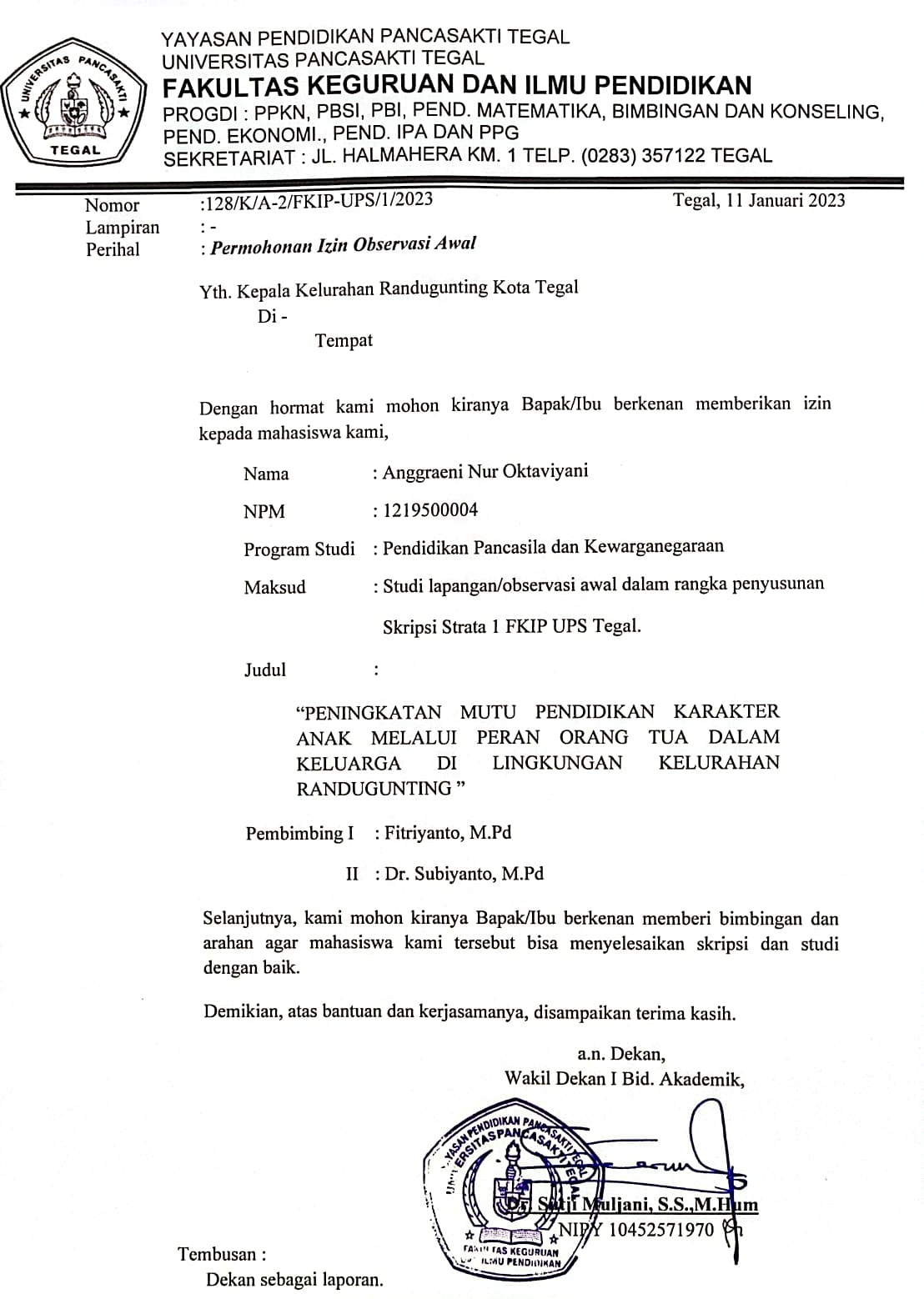 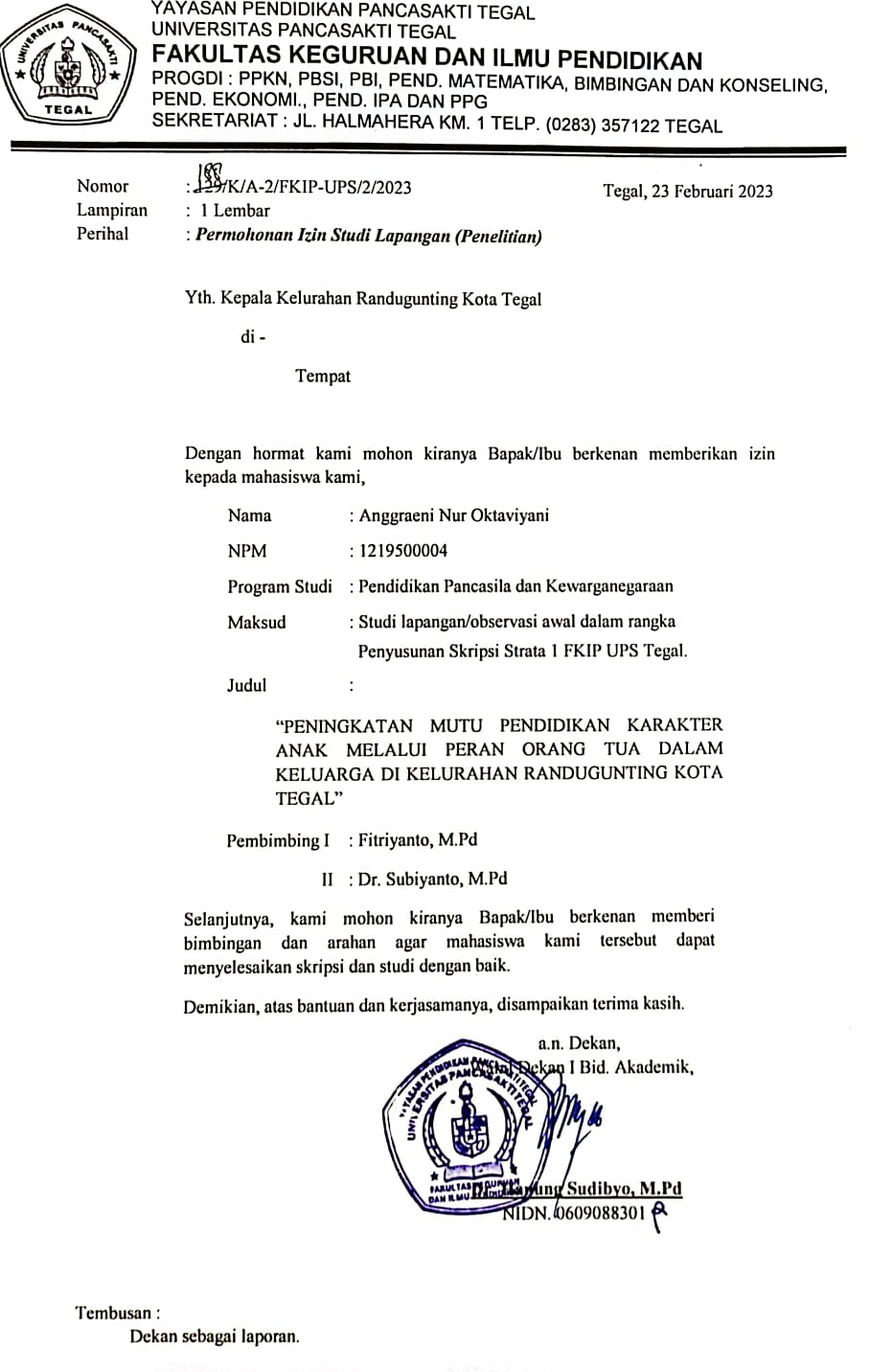 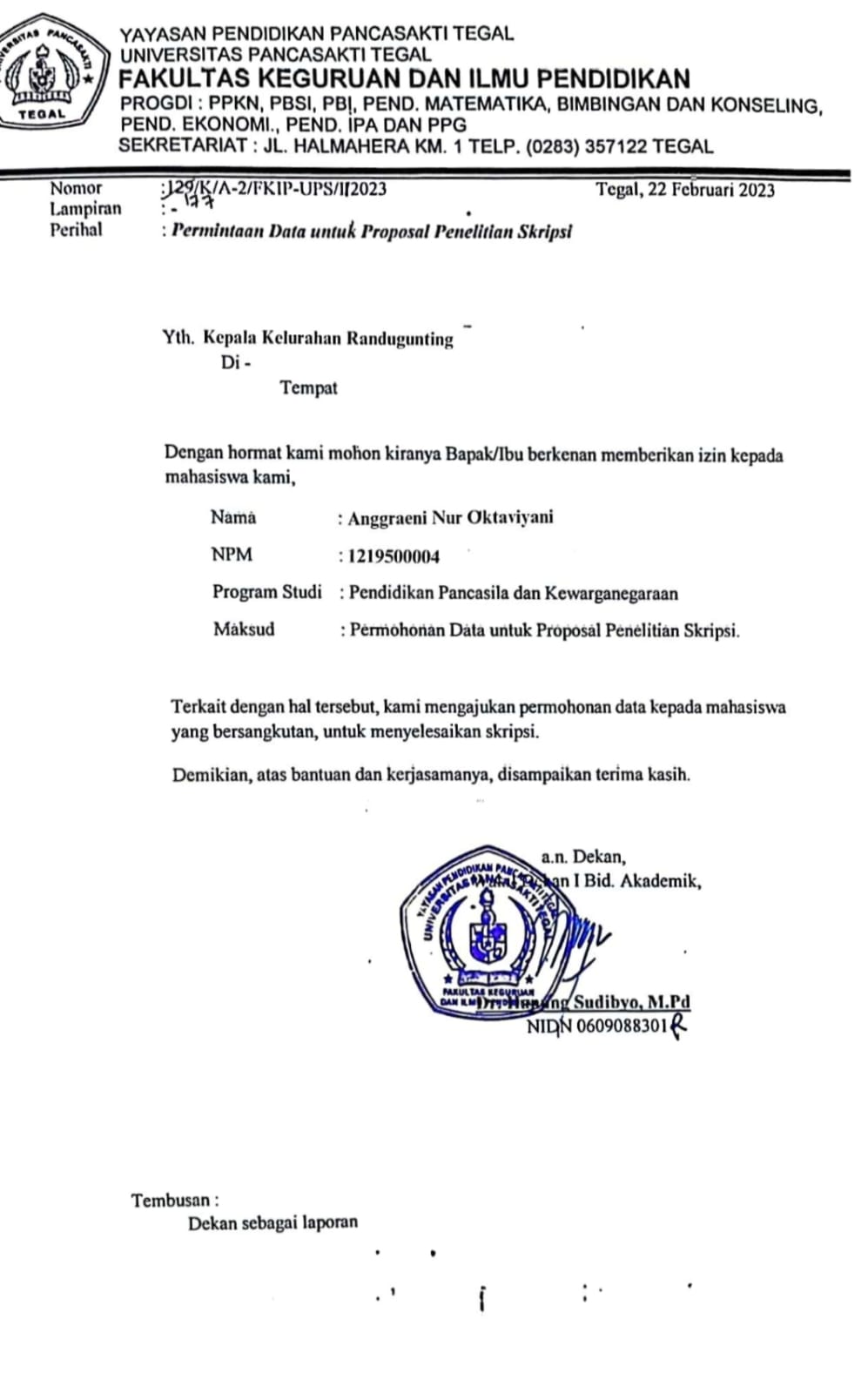 Lampiran 9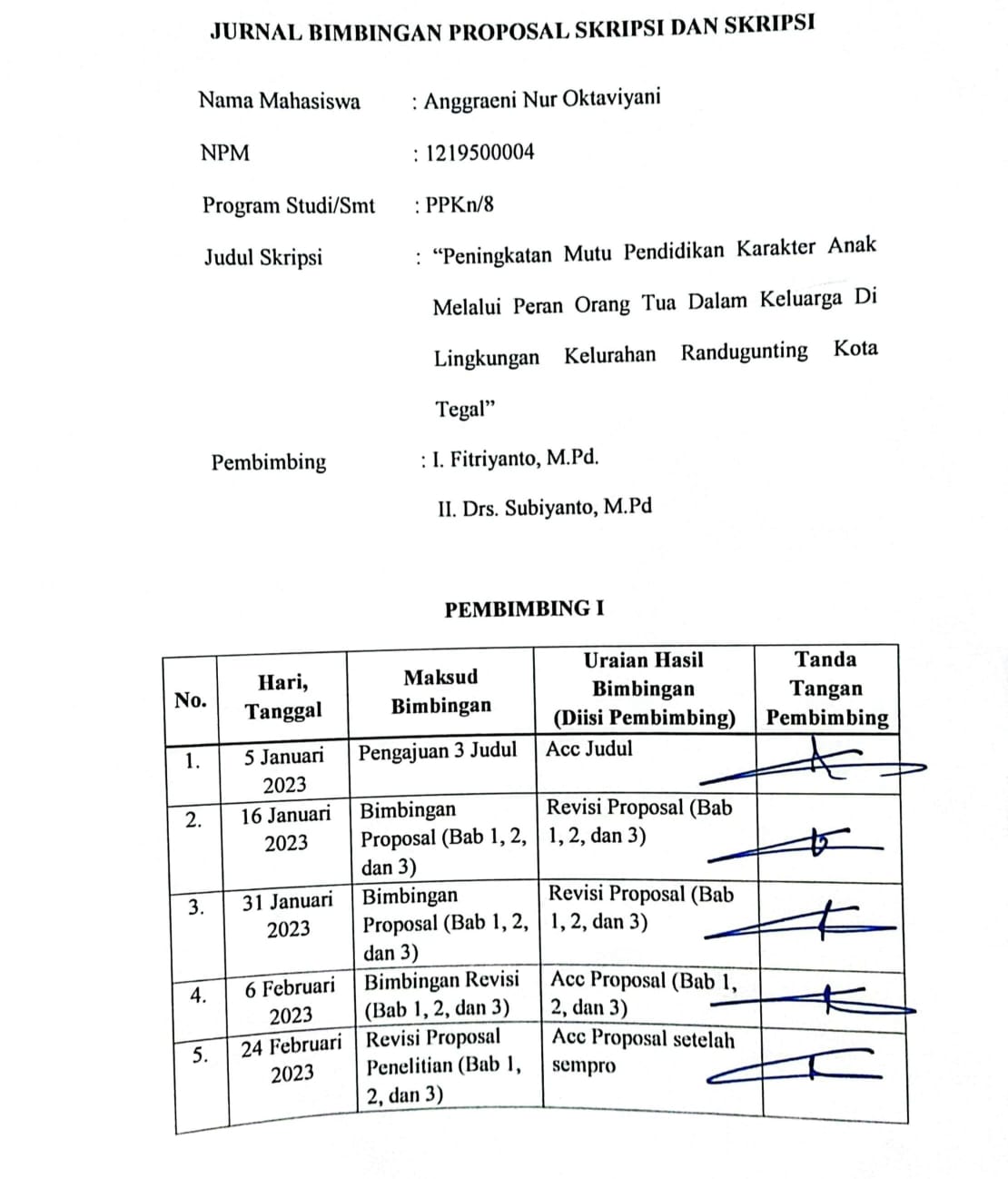 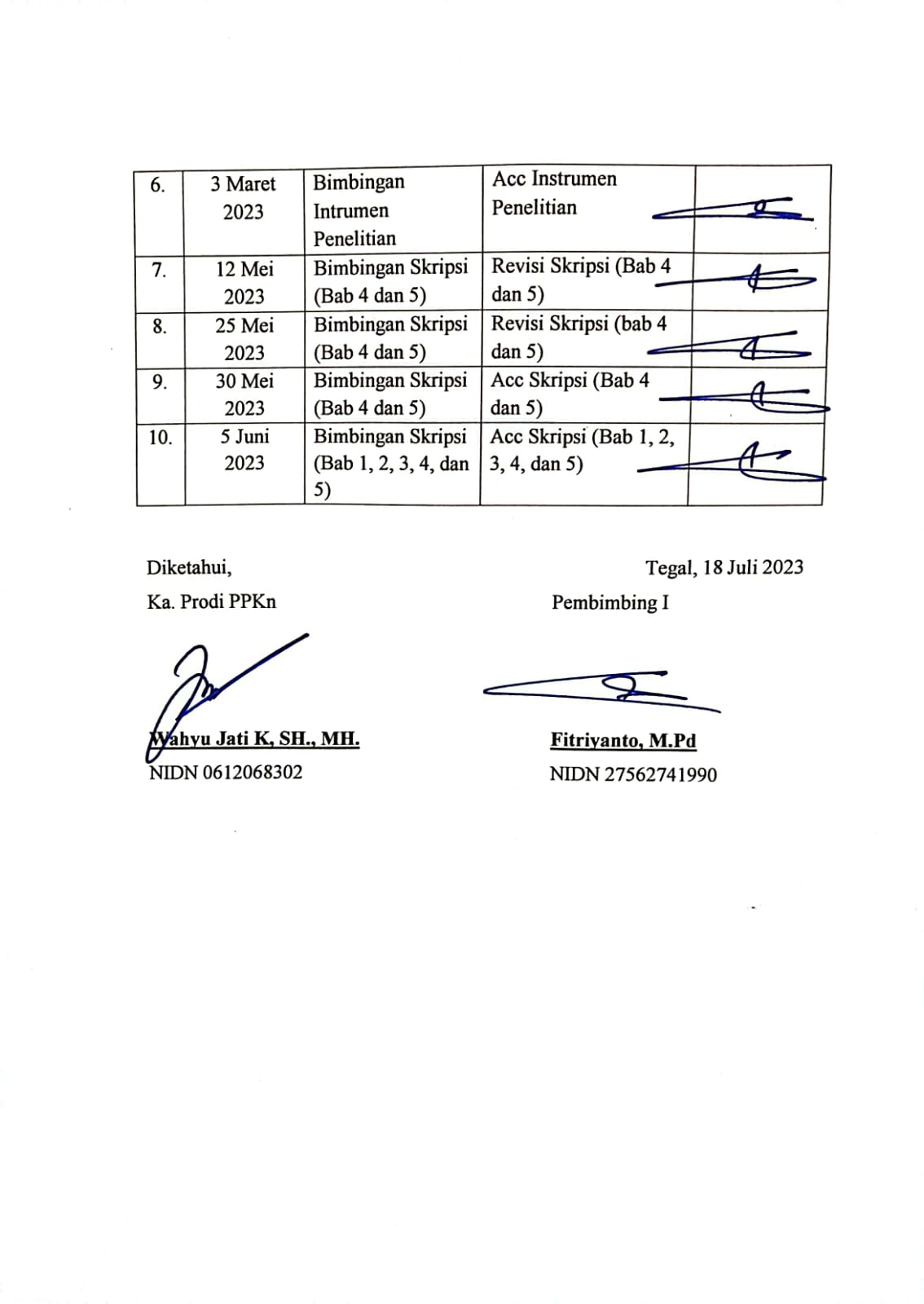 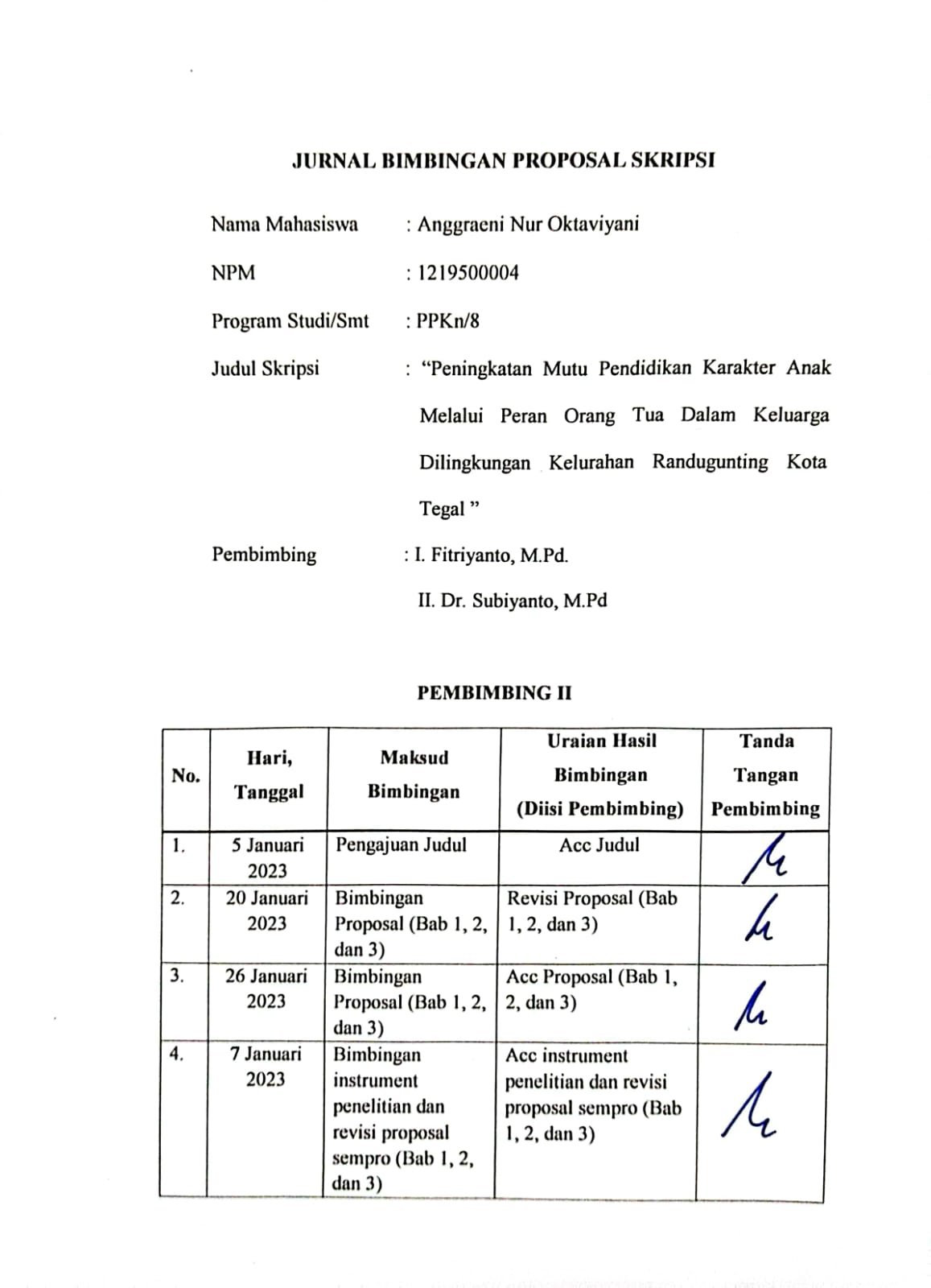 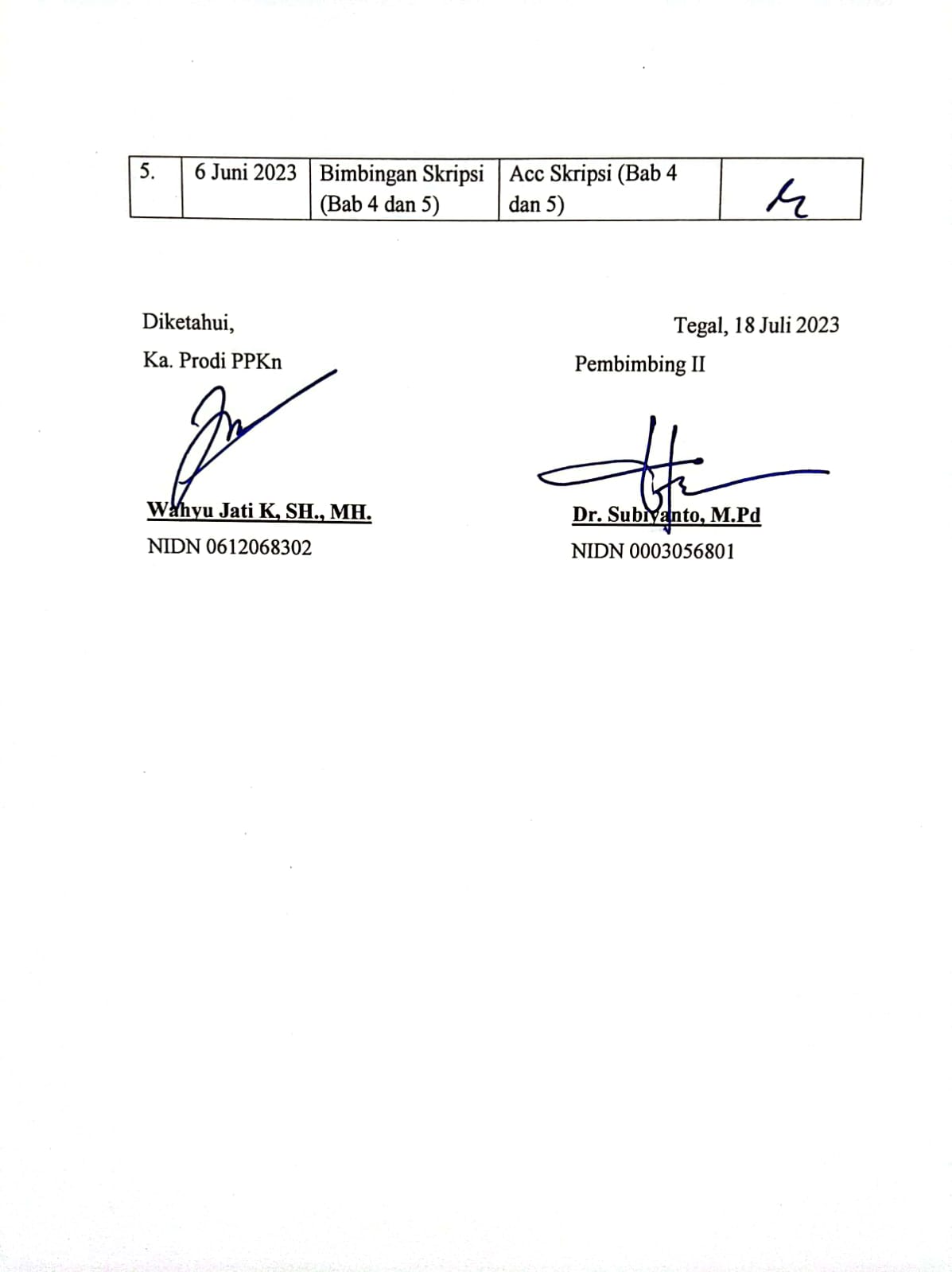 Lampiran 10FOTO KEGIATAN PENELITIAN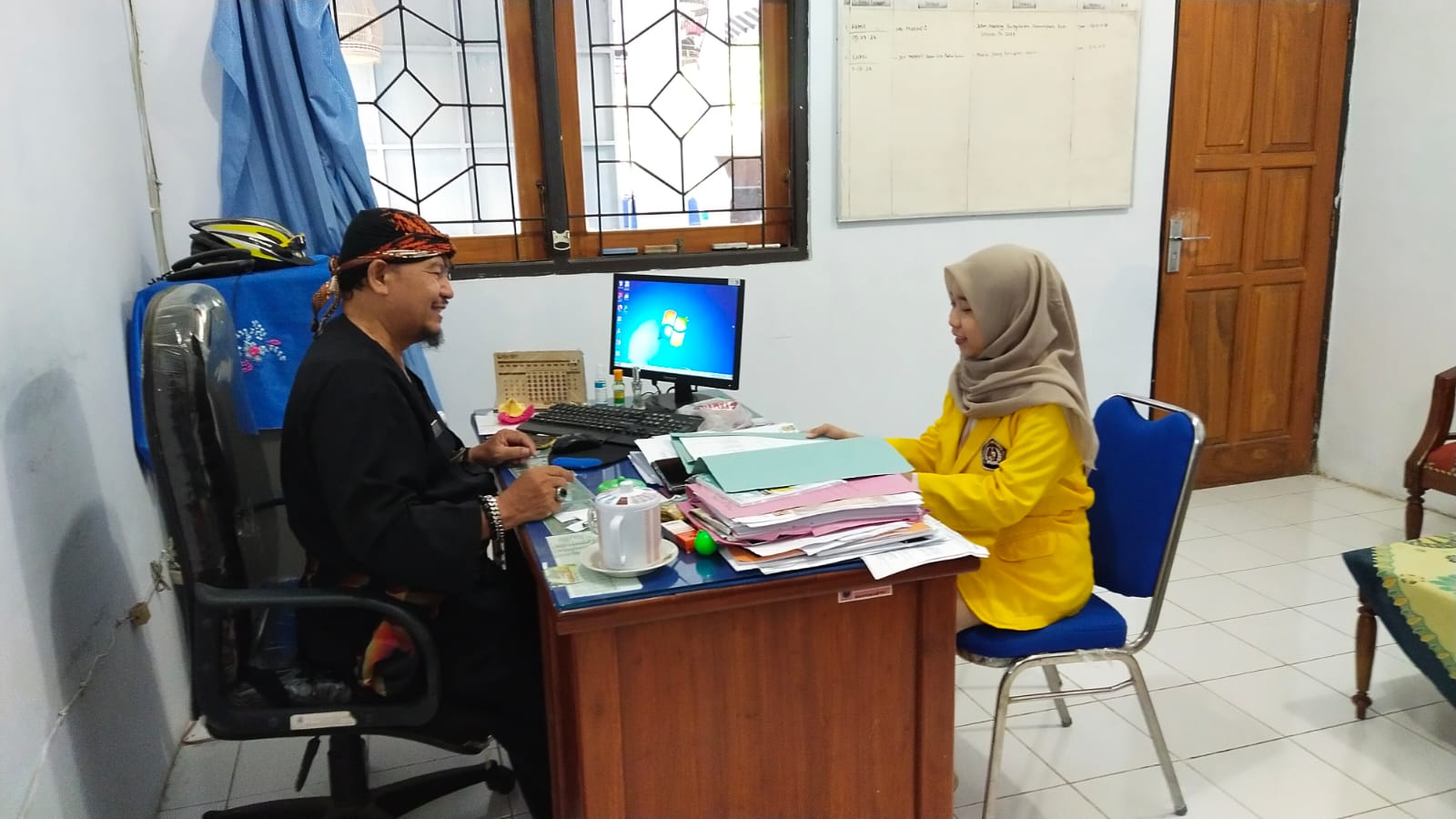       Perijinan Penelitian dengan Kepala Desa Kelurahan Randugunting Kota Tegal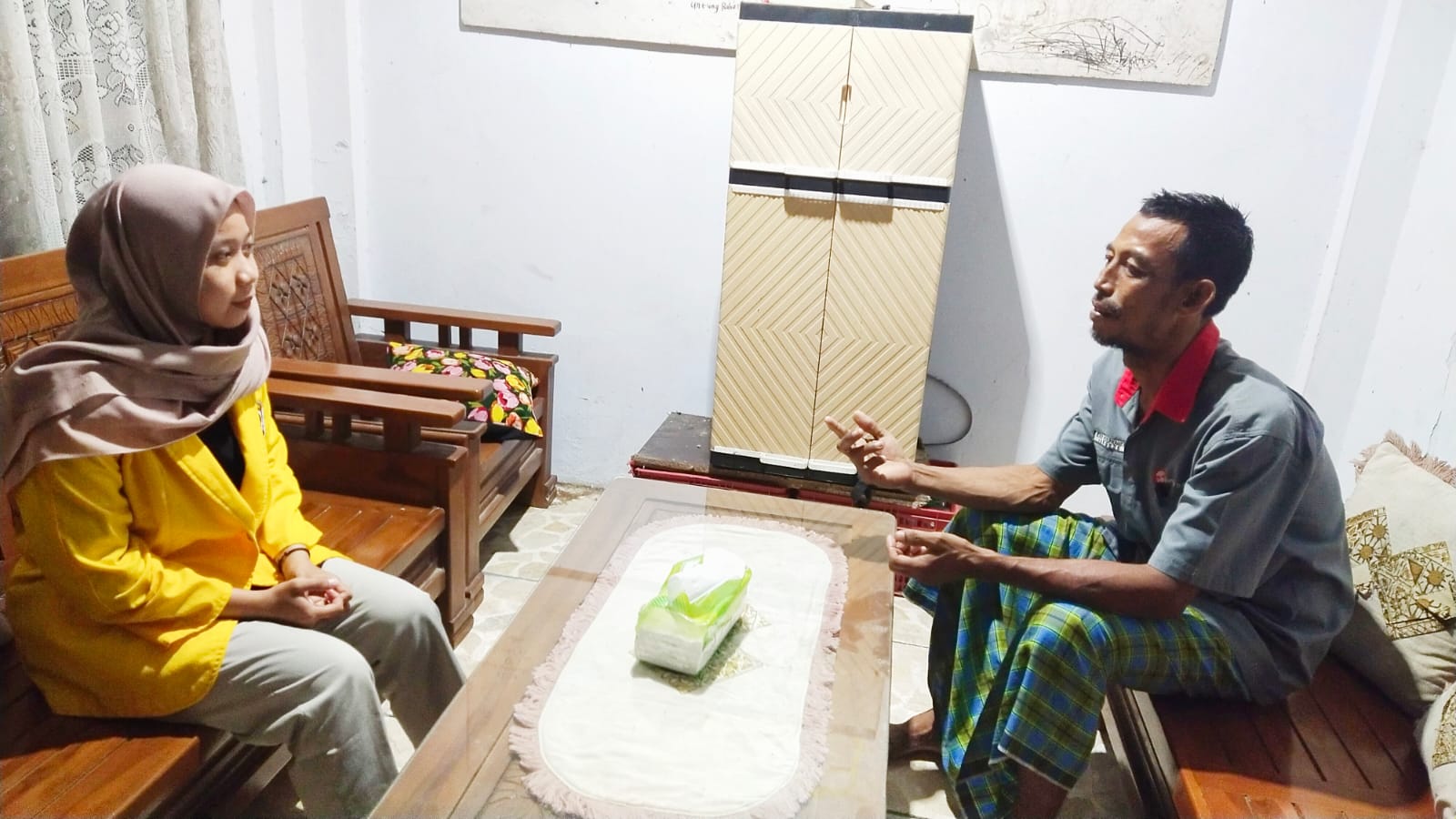 Perijinan Penelitian Dengan Ketua RT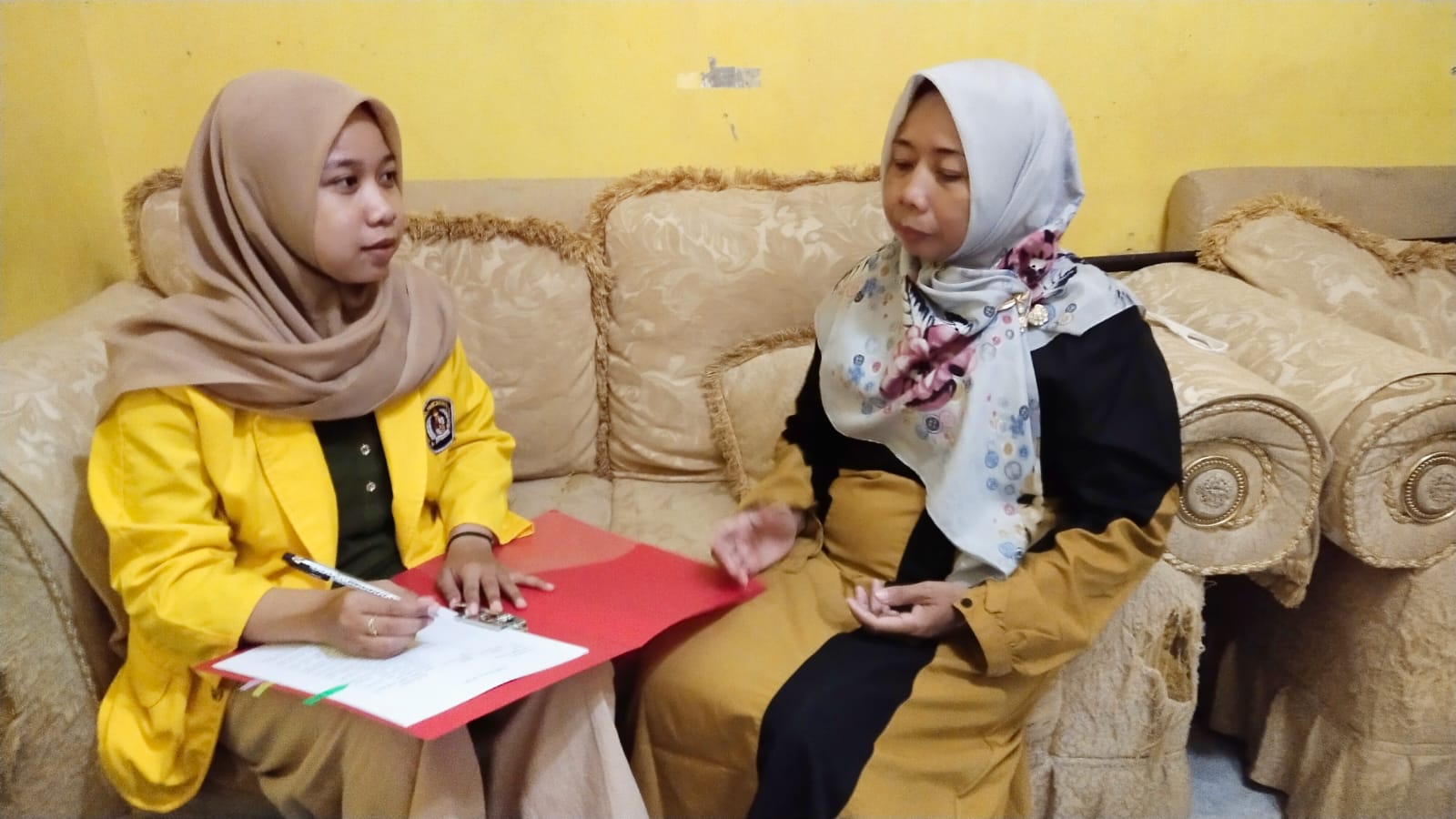 Wawancara Responden 1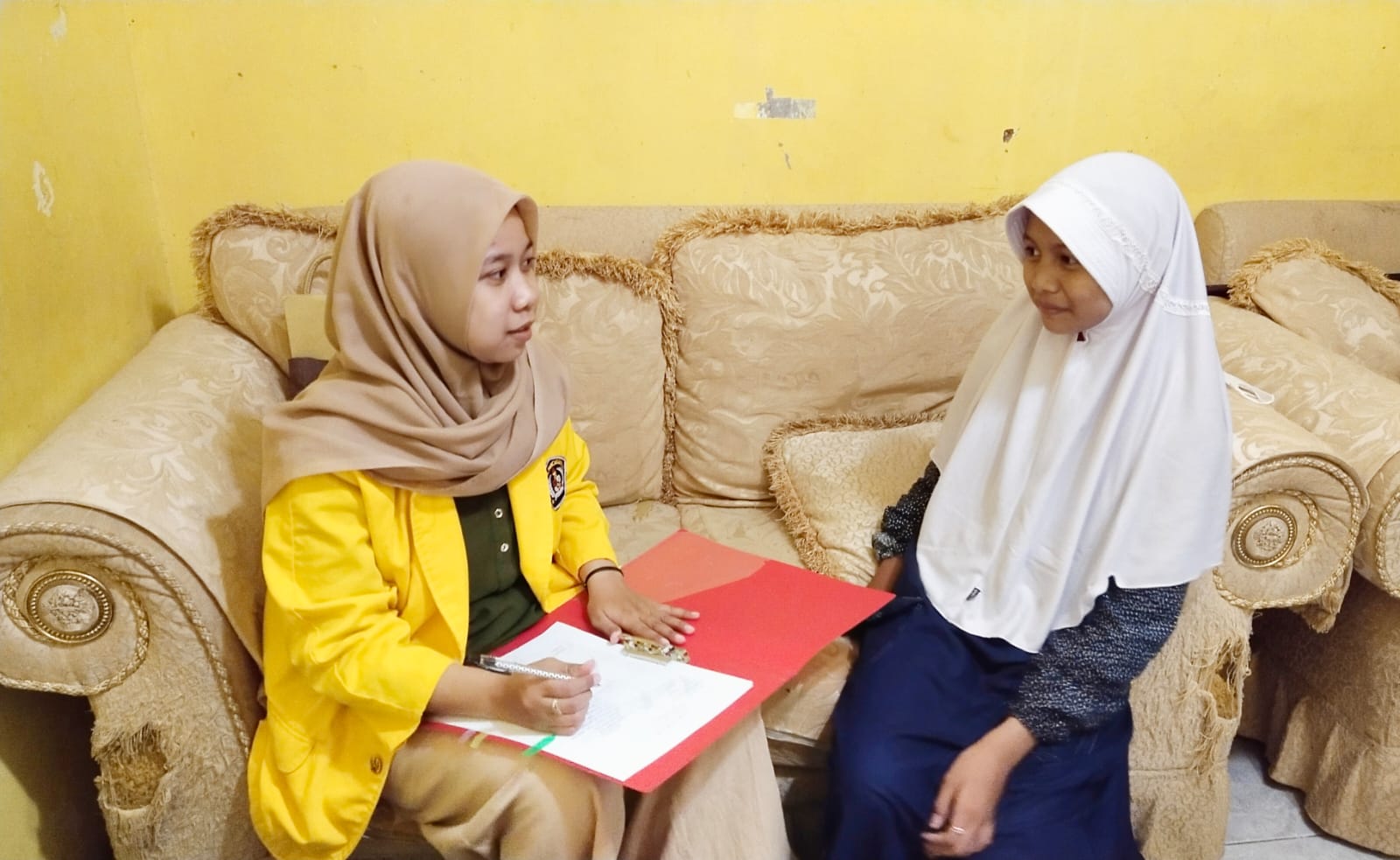 Wawancara Responden 7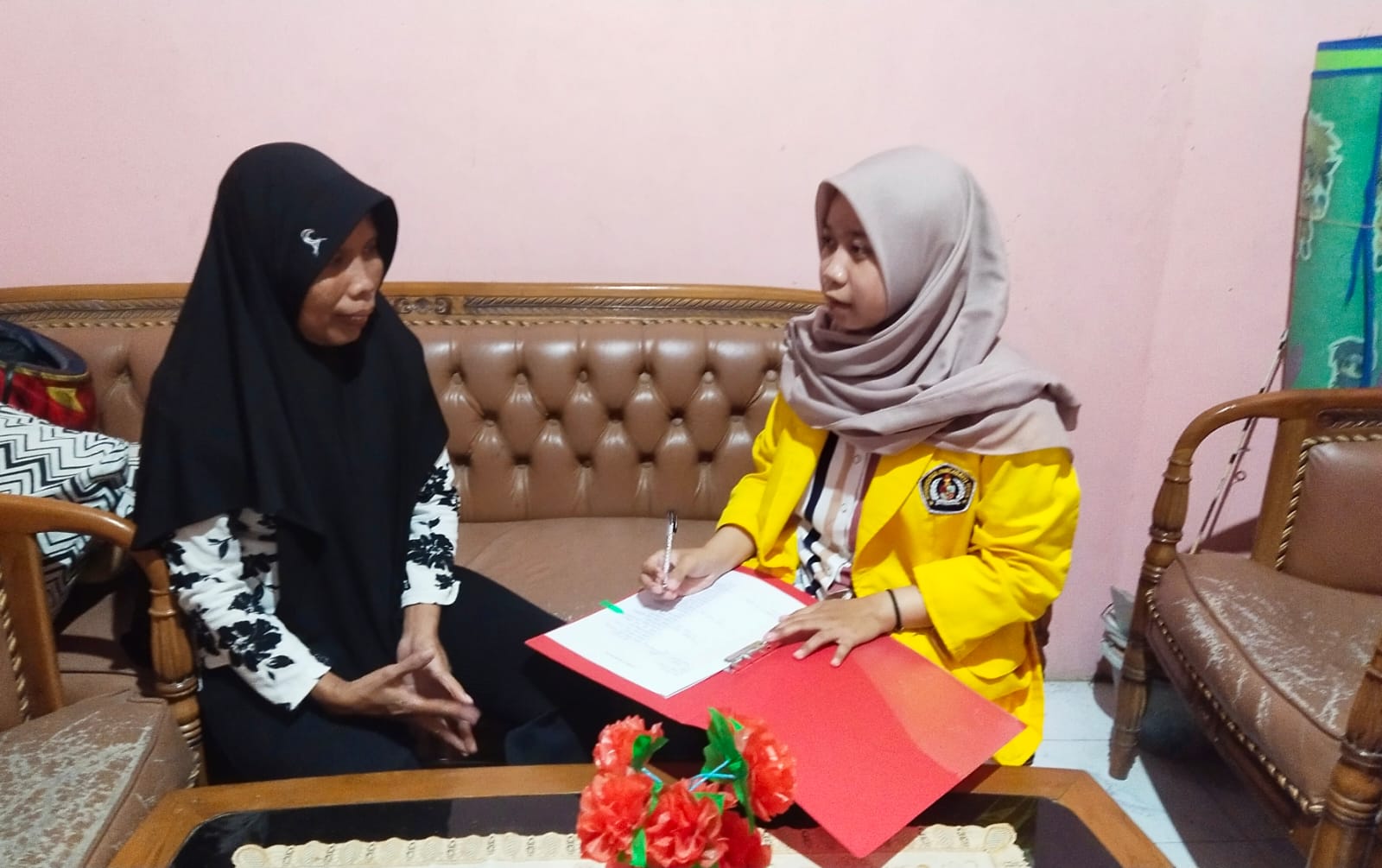 Wawancara Responden 2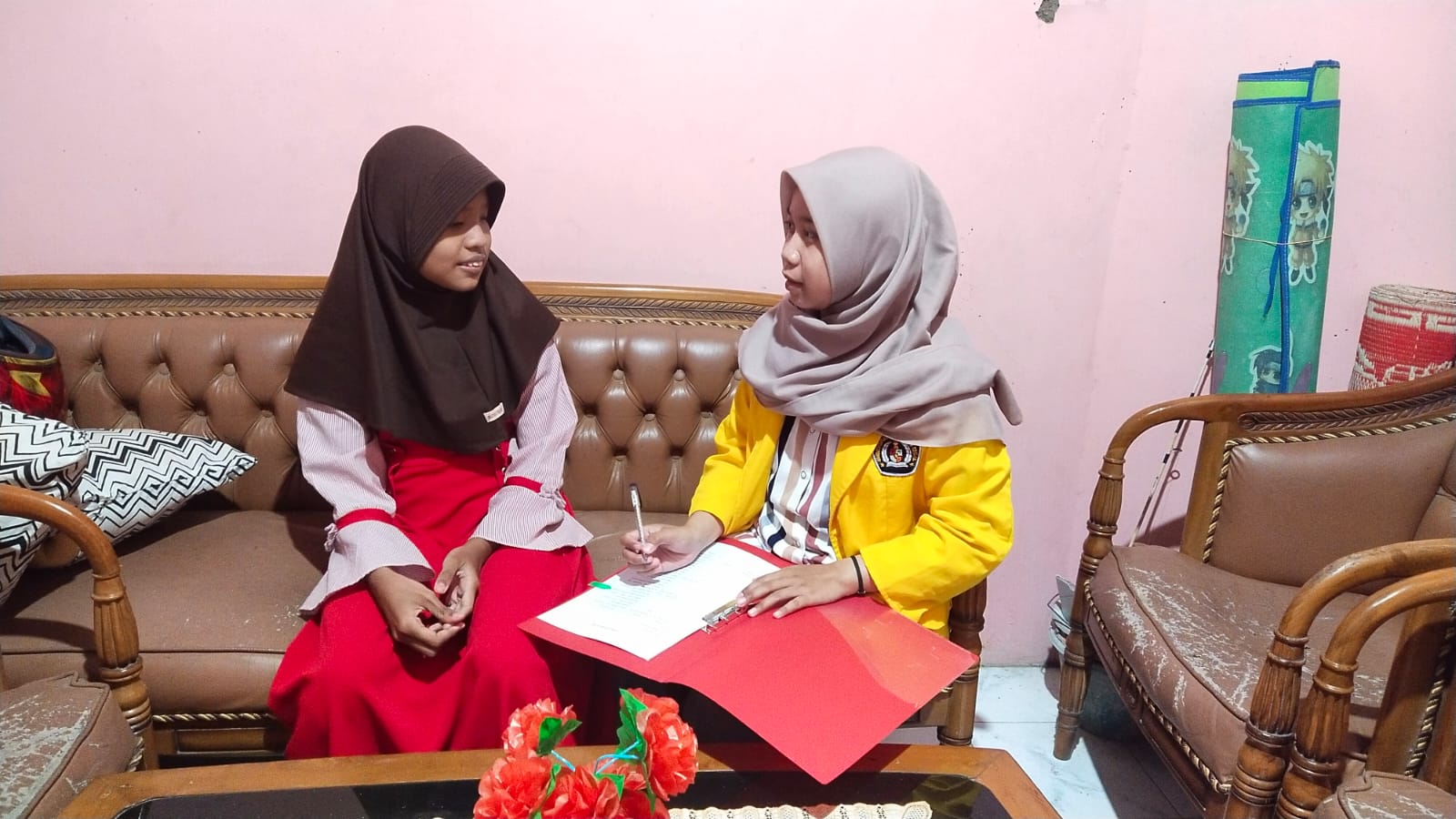 Wawancara Responden 8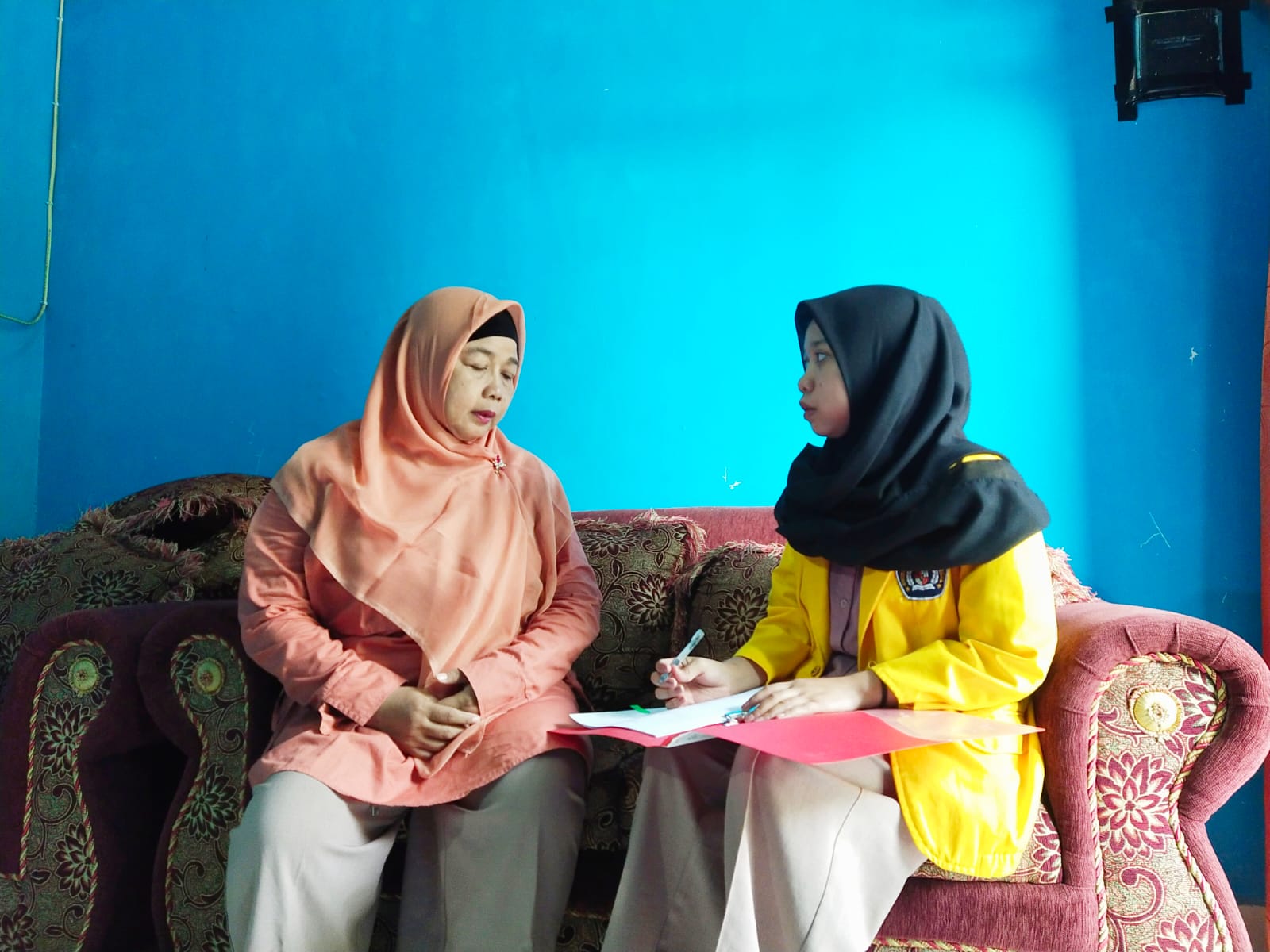 Wawancara Responden 3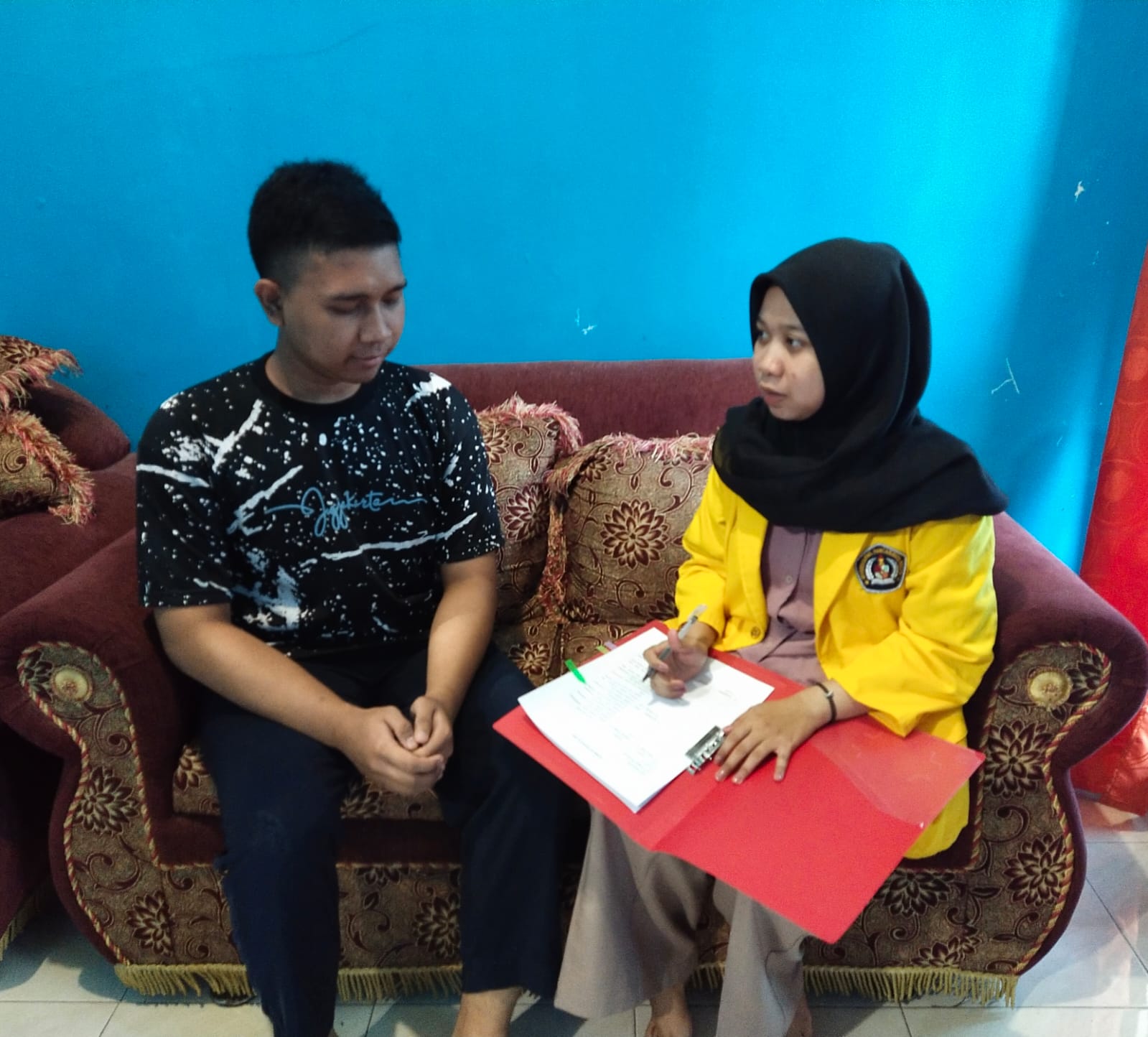 Wawancara Responden 9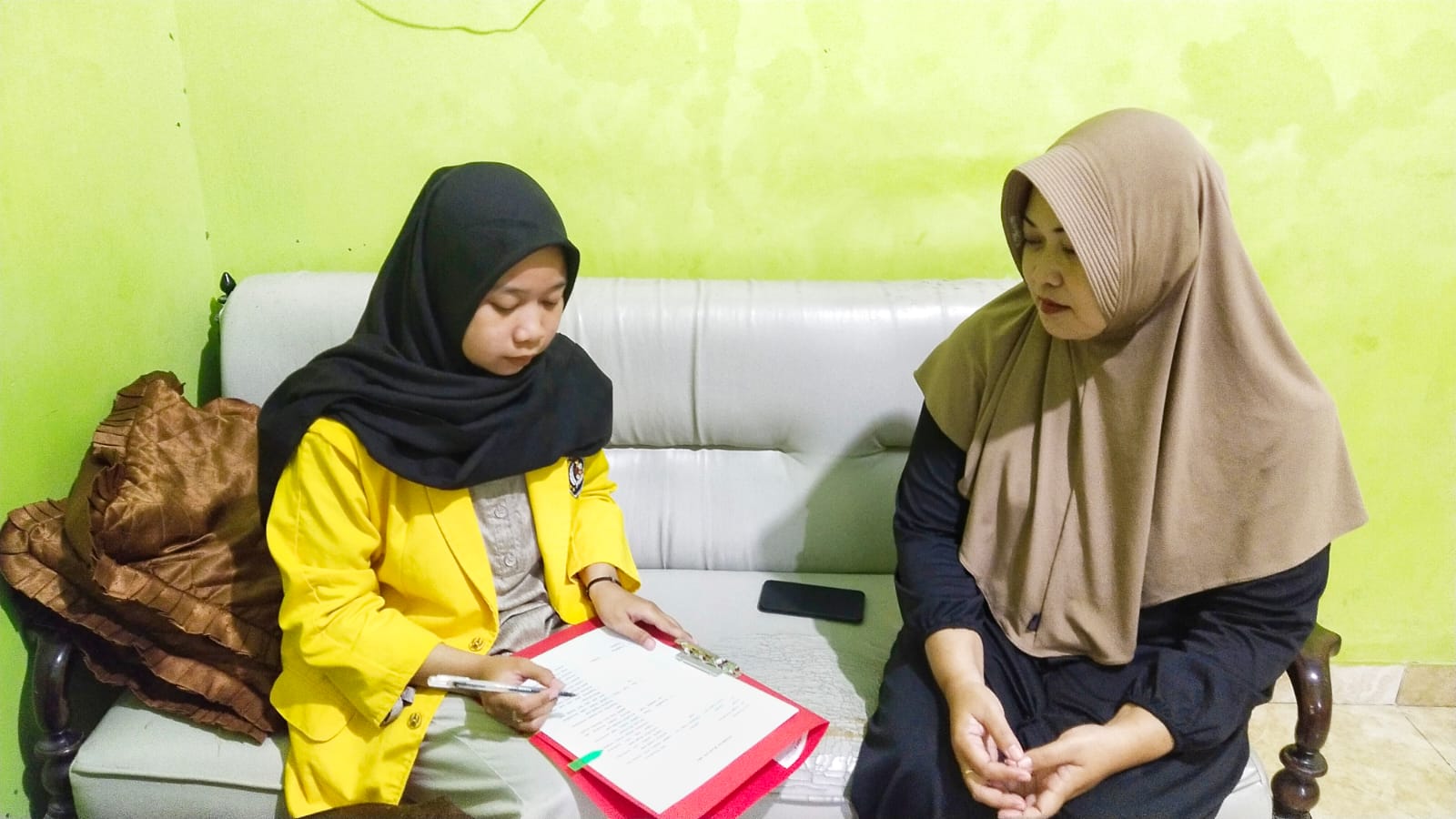 Wawancara Responden 4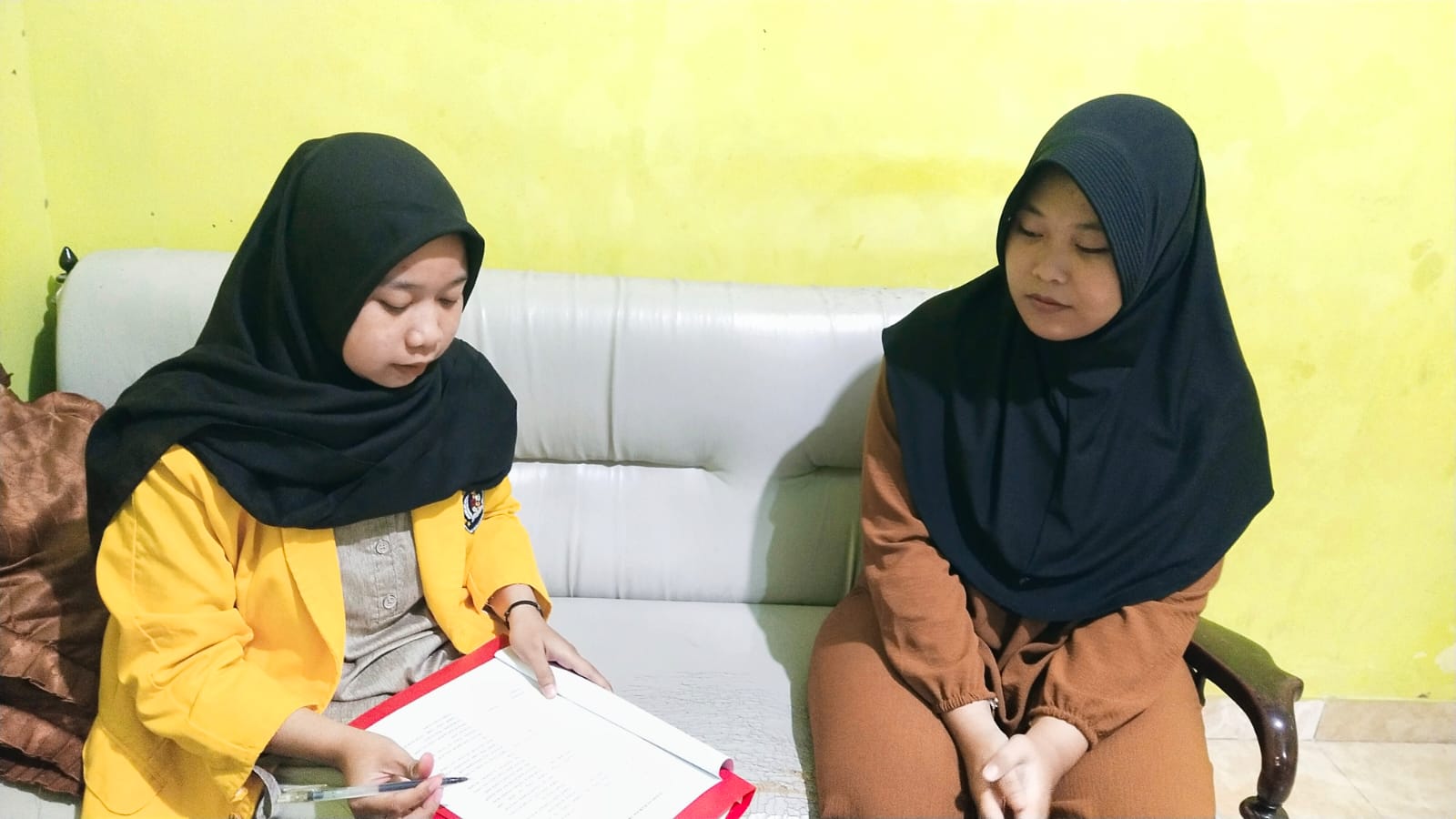 Wawancara Responden 10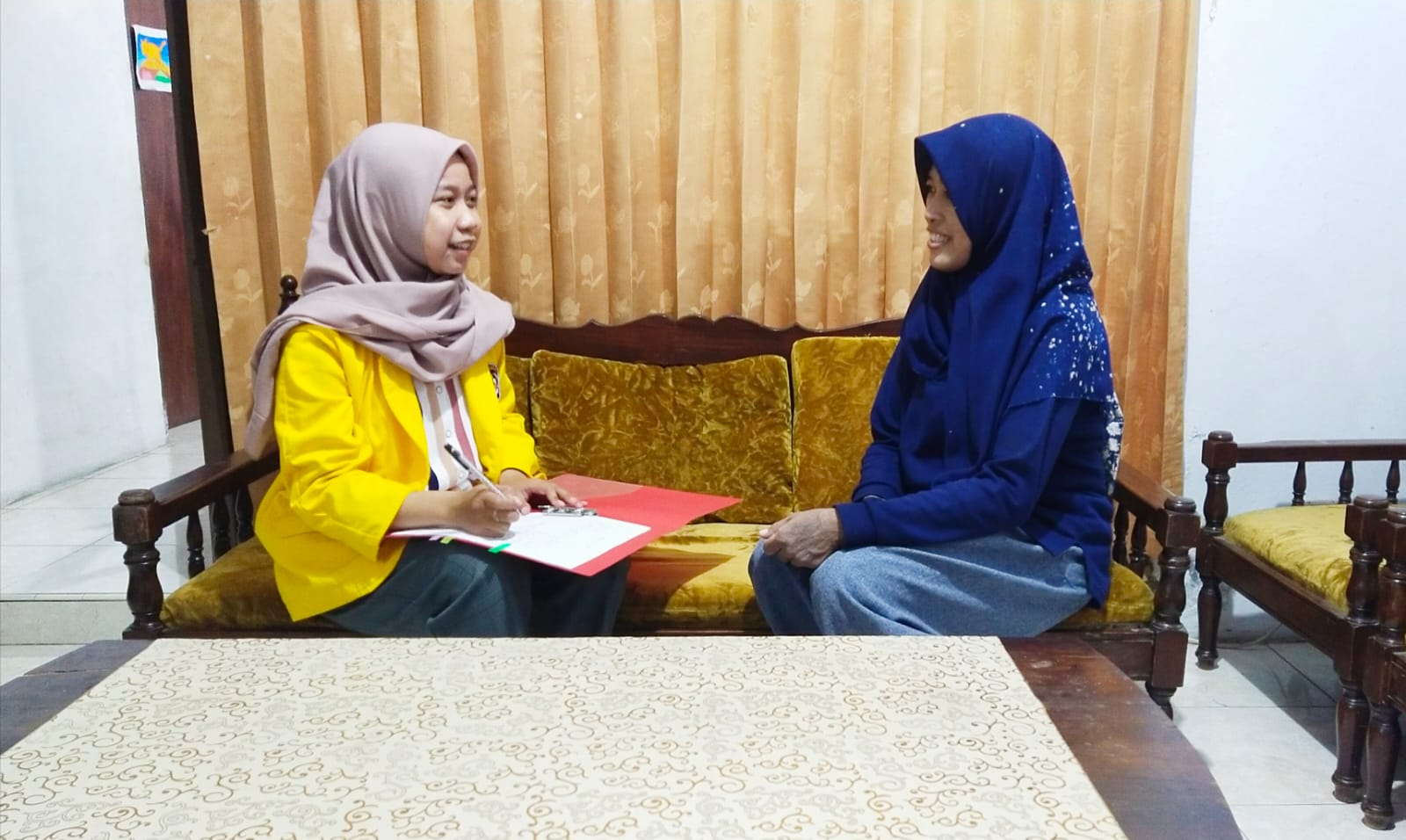 Wawancara Responden 5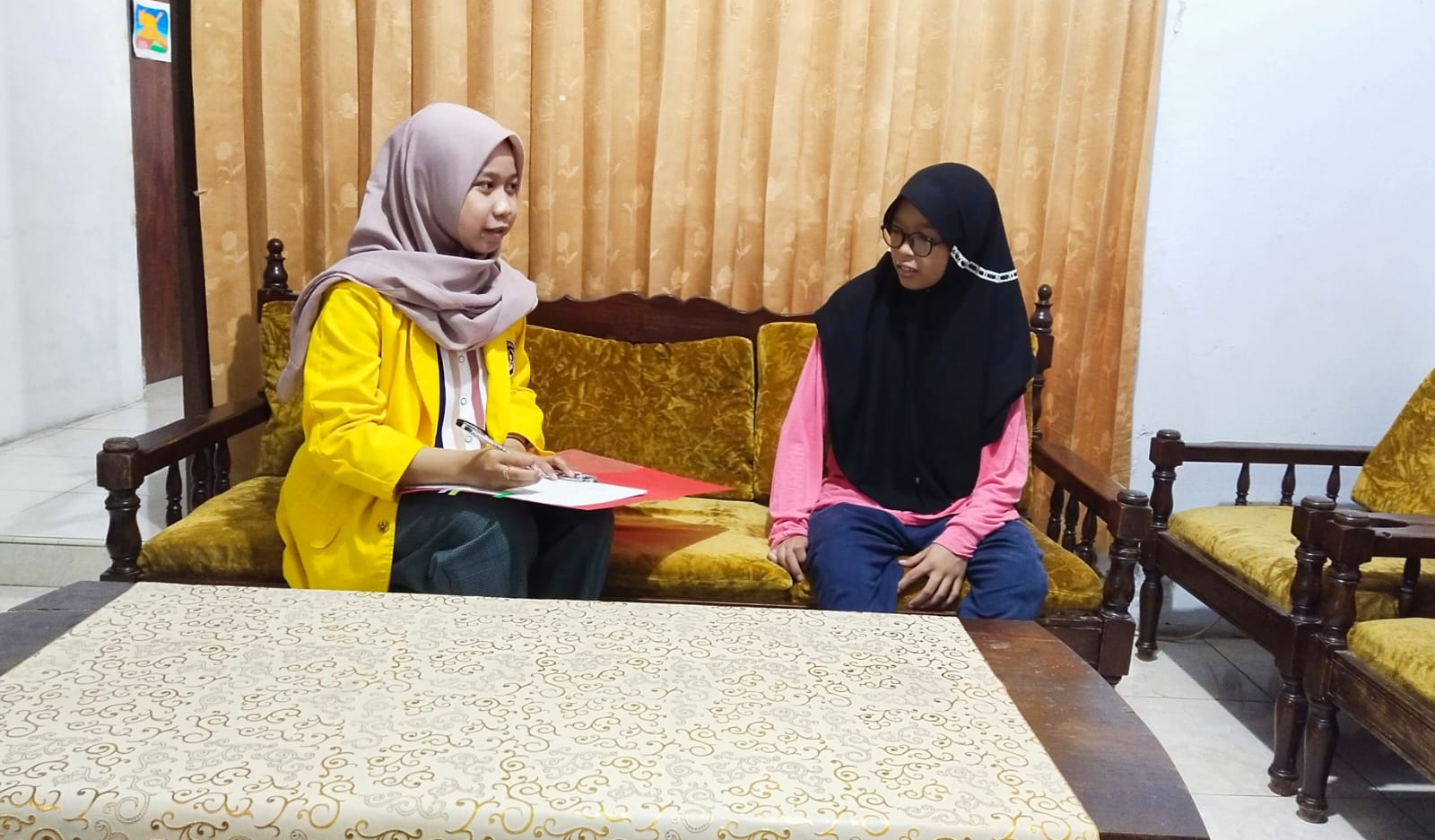 Wawancara Responden 11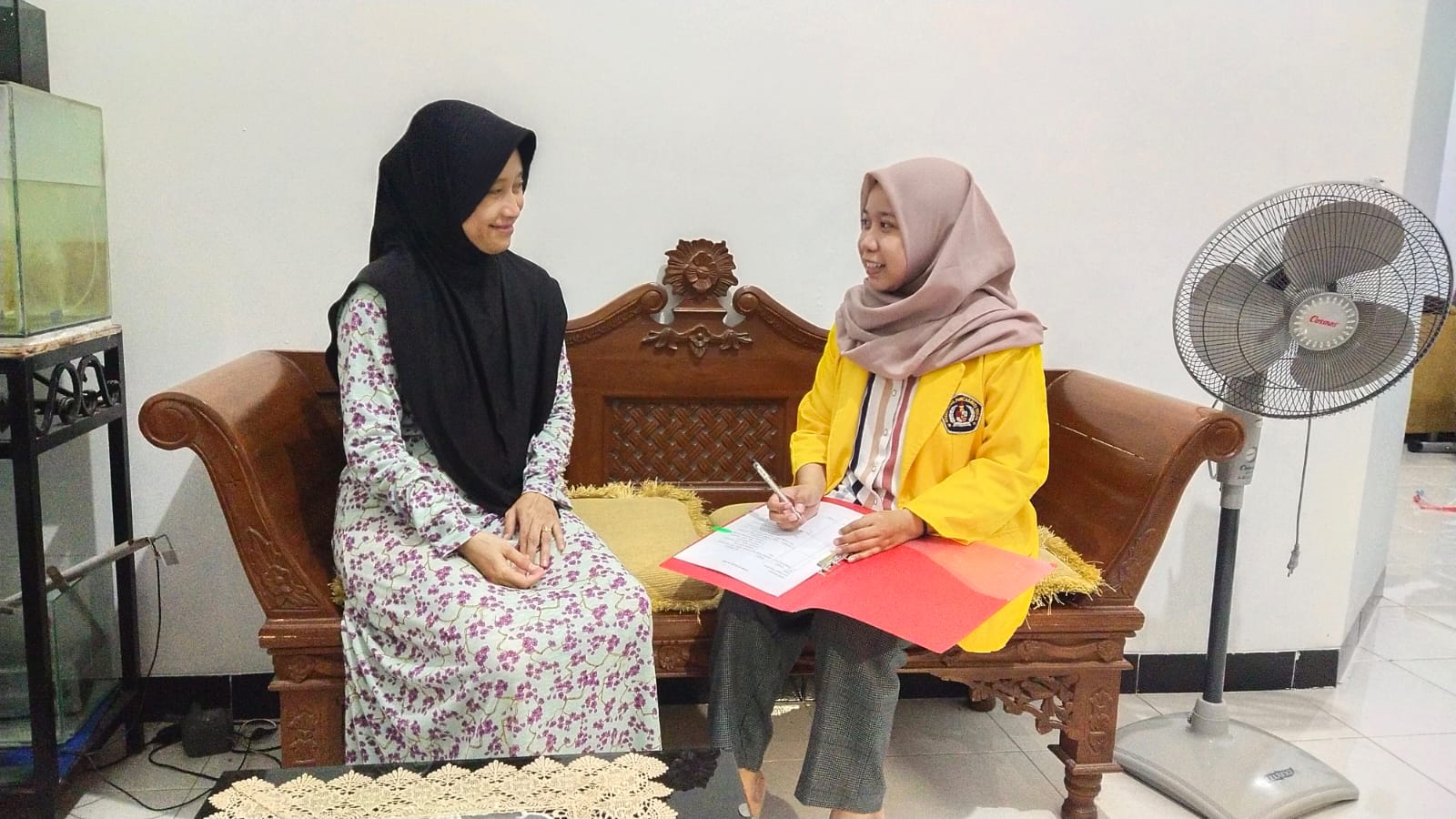 Wawancara Responden 6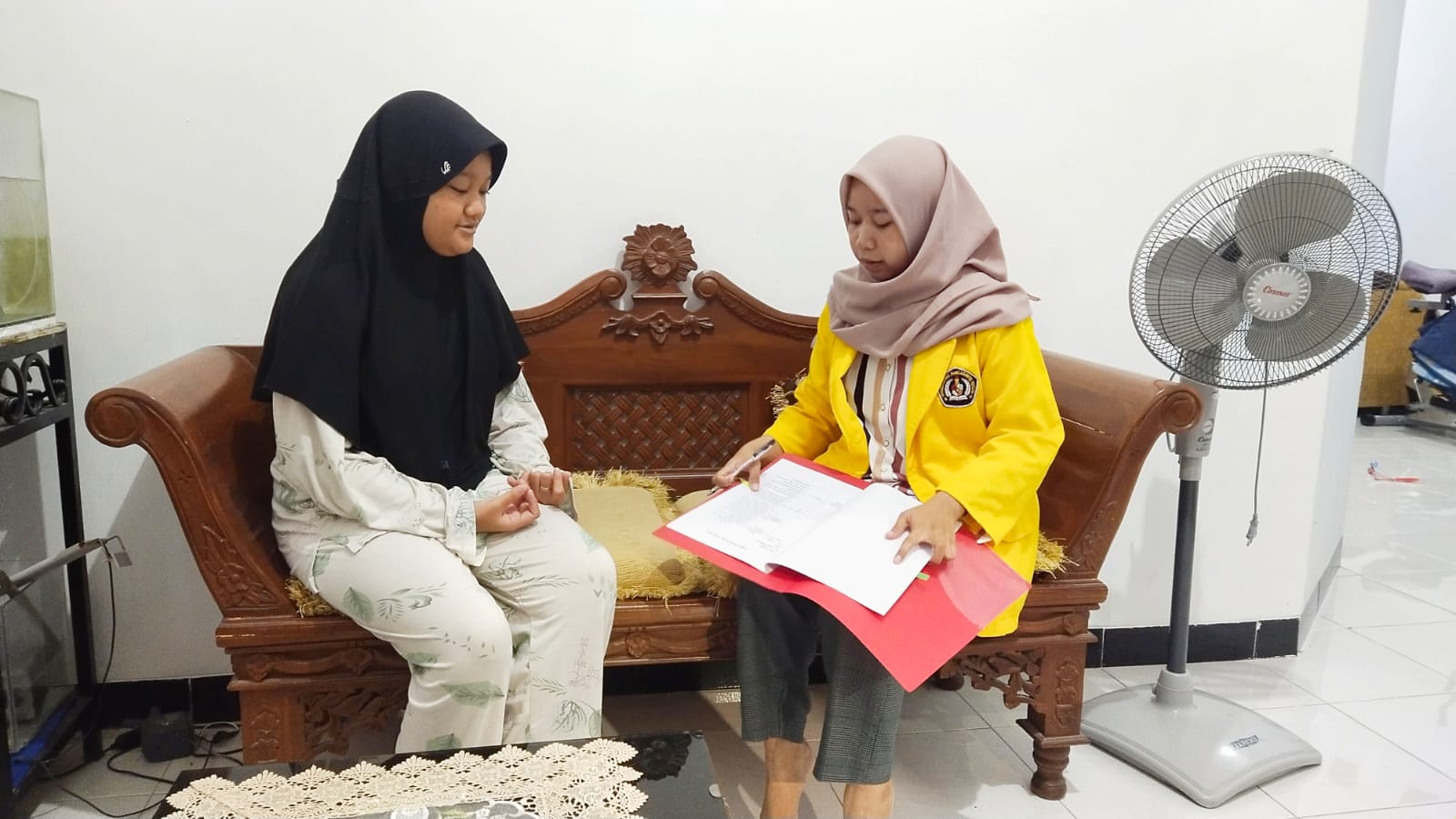 Wawancara Responden 12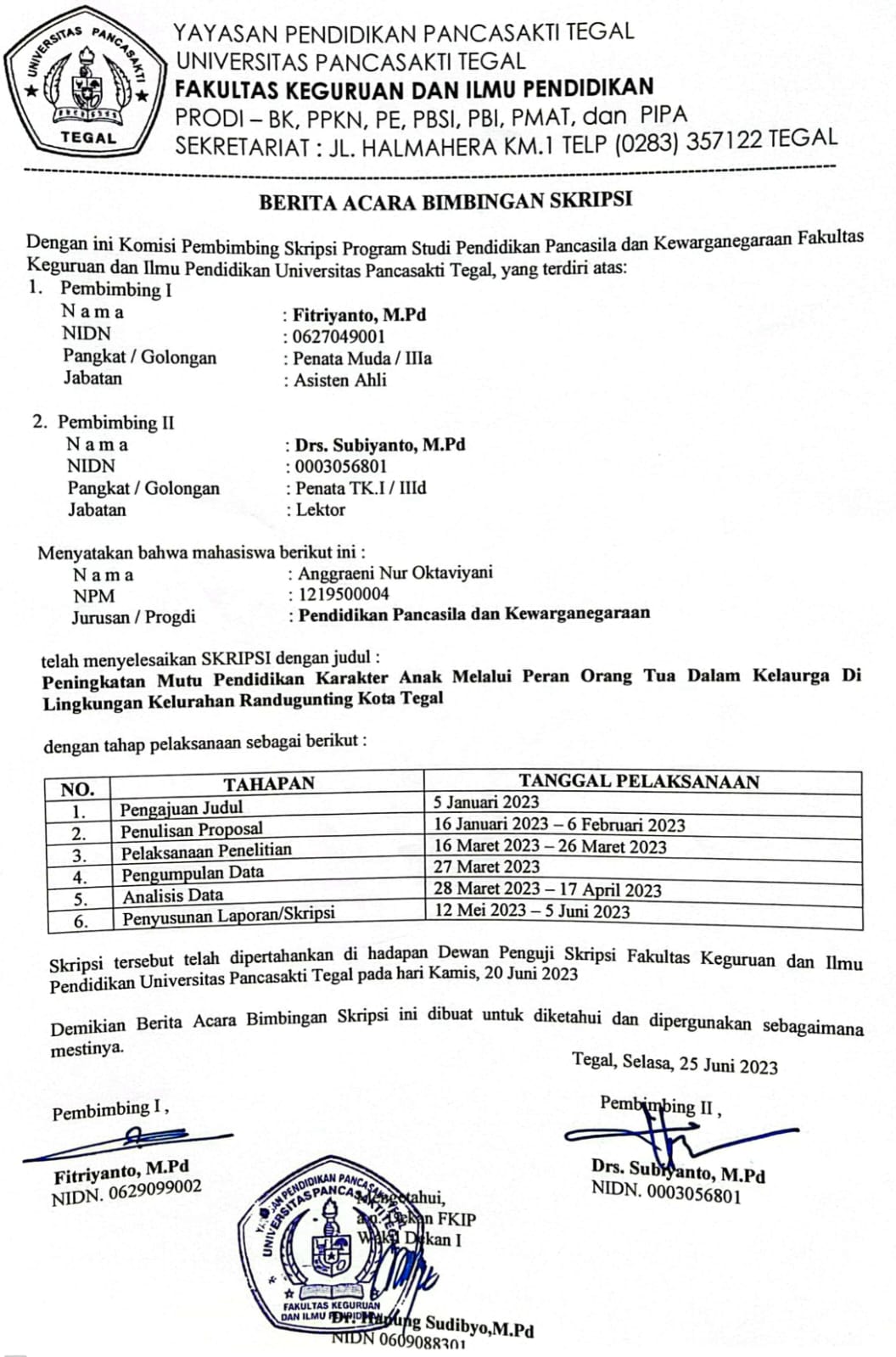 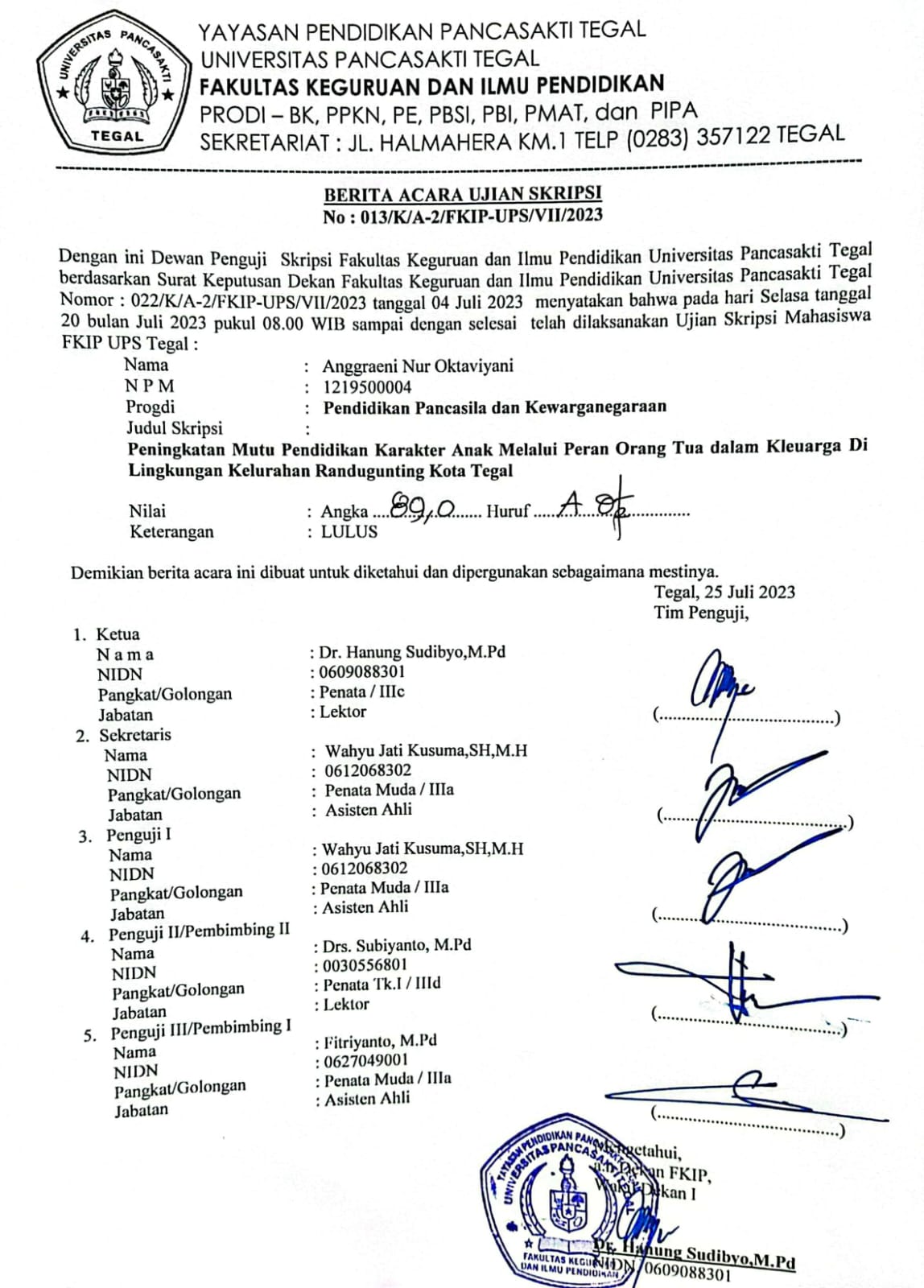 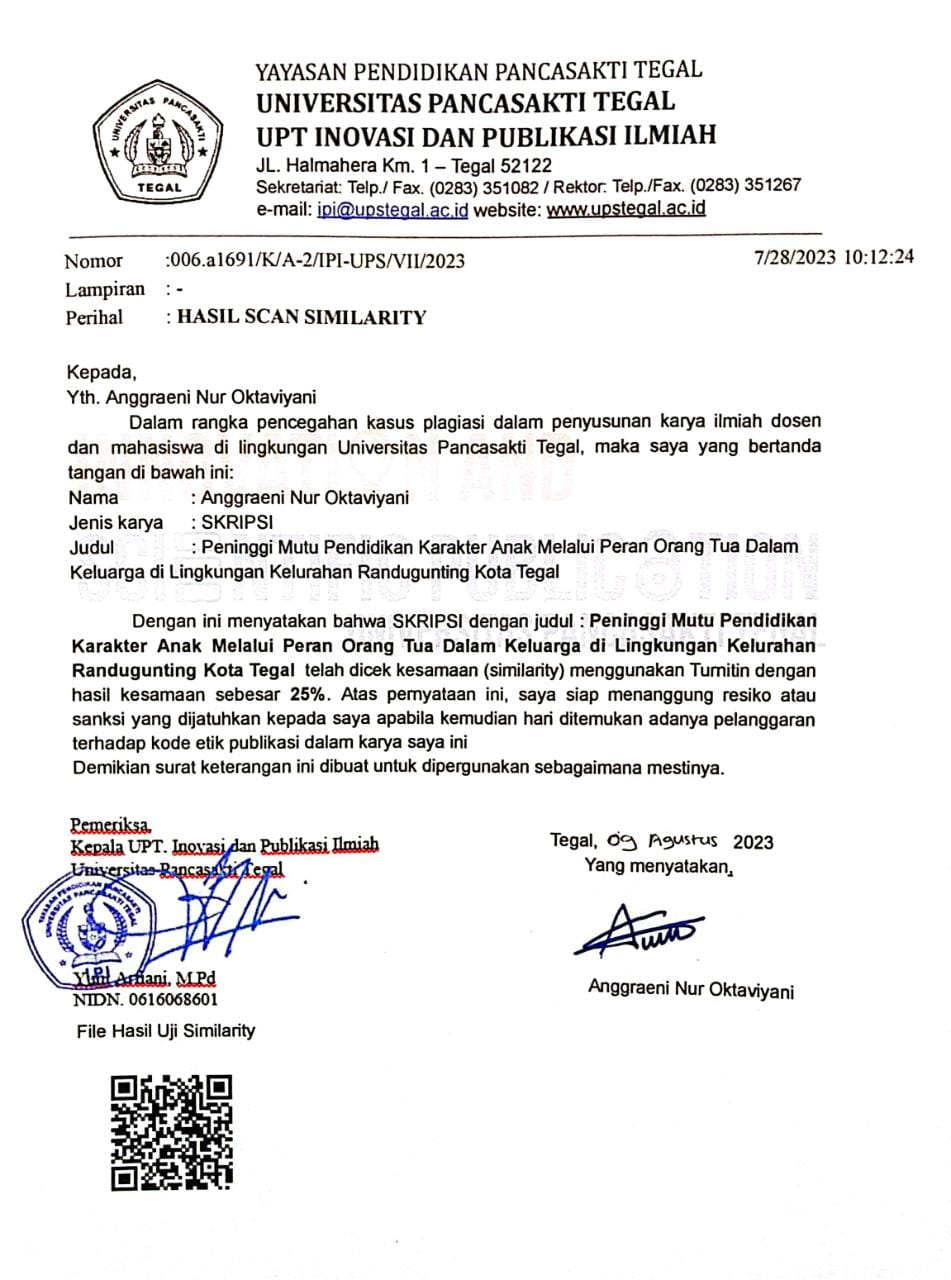 NoVariabelIndikatorItem Wawancara1Peran Orang TuaPerhatian Orang Tua AnakApakah saudara selalu memberikan perhatian kepada anak ?Apakah saudara selalu melakukan komunikasi dengan anak ?Apakah anak selalu melakukan komunikasi dengan saudara terhadap hal yang dibicarakan ?1Peran Orang TuaKewajiban Orang Tua Terhadap  AnakApakah saudara sudah memberikan kewajiban terhadap anak ?Menurut saudara kewajiban apa sajakah yang harus diberikan kepada anak ?Bagaimana cara saudara memberikan kewajiban kepada anak ?1Peran Orang TuaPola Asuh Orang TuaApakah saudara sudah menerapkan pola asuh yang baik kepada anak dalam keluarga ?Bagaimana pada pola asuh yang dilakukan oleh saudara kepada anak dalam keluarga ?Apakah dampak dari pola asuh yang saudara terapkan kepada anak dalam keluarga ?2.Pendidikan KarakterReligiusMenurut saudara apakah menanamkan sikap religius pada keluarga sangat penting ?Menurut saudara sikap religius apa sajakah yang saudara terapkan pada anak ?Bagaimana cara saudara menerapkan sikap religius kepada anak ?2.Pendidikan KarakterJujur Menurut saudara apakah sikap jujur sangat penting untuk anak ?Menurut saudara bagaimana cara menerapkan perilaku jujur kepada anak ?Menurut saudara keuntungan apa saja yang bisa didapatkan dari sikap jujur ?2.Pendidikan KarakterDisiplinMenurut saudara apakah sikap disiplin perlu diterapkan kepada anak dalam keluarga ?Menurut saudara bagaimana cara menanamkan sikap disiplin kepada anak dalam keluarga ?Menurut saudara apakah manfaat menerapkan sikap disiplin kepada anak dalam keluarga2.Pendidikan KarakterMandiri Menurut saudara apakah sikap mandiri perlu diterapkan pada anak dilingkungan keluarga ?Menurut saudara bagaimana cara melatih anak agar mandiri di lingkungan keluarga ?Menurut saudara apakah manfaat penerapan sikap mandiri yang diterapkan kepada anak dilingkungan keluarga ?2.Pendidikan KarakterTanggung JawabMenurut saudara bagaimana cara menerapkan sikap tanggung jawab kepada anak dilingkungan keluarga ?Menurut saudara kendala apa saja yang sering dijumpai pada saat  menerapkan sikap tanggung jawab kepada anak dilingkungan keluarga? Menurut saudara contoh kegiatan apa sajakah yang diterapkan anak pada sikap tanggung jawab dalam keluarga?3.Faktor pendukung dan penghambat dikeluargaFaktor pendukung mutu pendidikan karakter dikeluargaApakah saudara telah memberikan faktor pendukung kepada anak dalam mutu pendidikan karakter?Berikan contoh apa saja faktor pendukung yang saudara terapkan kepada anak?3.Faktor pendukung dan penghambat dikeluargaHambat dalam mutu pendidikan dikeluargaApakah saudara menemukan hambatan dalam menerapkan mutu pendidikan karakter pada anak?Apa saja hambatan yang saudara temui dalam menerapkan nilai pendidikan karakter pada anak ?NoVariabelIndikatorItem Wawancara1. Peran Orang Tua Perhatian Orang Tua Kepada Anak Apakah orang tua anda selalu perhatian kepada anda ?Apakah anda melakukan komunikasi dengan orang tua ?Apakah anda selalu mengkomunikasi kan suatu masalah kepada orang tua ?1. Peran Orang Tua Kewajiaban Orang Tua Kepada AnakApakah orang tua anda sudah melakukan kewajiban terhadap anda?Menurut anda kewajiban apa sajakah yang sudah diberikan kepada anda ?Menurut anda begaimana cara orang tua memenuhi kewajiban kepada  anda? 1. Peran Orang Tua Pola Asuh Orang TuaApakah orang tua anda mengajarkan pola asuh yang baik kepada anda ?Apakah anda sudah menerapkan pola asuh yang telah dibentuk oleh orang tua ?Menurut anda apakah pola asuh yang diajarkan orang tua sesuai dengan keinginan anda ?2.Pendidikan KarakterReligiusMenurut anda apakah orang tua sudah menanamkan sikap religius ?Apakah anda sudah melaksanakan ibadah secara teratur ?Menurut anda manfaat apa sajakah dari sikap religius yang diajarkan oleh orang tua ?2.Pendidikan KarakterJujurApakah orang tua sudah menanamkan sikap jujur kepada anda?Apakah anda sudah menerapkan sikap jujur dalam kegiatan sehari-hari?Apakah anda telah merasakan dari berbuat jujur ?2.Pendidikan KarakterDisiplin Menurut anda apakah orang tua sudah menerapkan sikap disiplin dalam keluarga ?Menurut anda kegiatan apa sajahkah yang membutuhkan sikap disiplin ?Menurut anda manfaat apa yang dapat diambil dari menerapkan sikap disiplin dalam kegiatan sehari-hari ?2.Pendidikan KarakterMandiri Apakah orang tua sudah mengajarkan sikap mandiri kepada anda ?Bagaimana anda menerapkan sikap mandiri dalam melaksanakan kegiatan sehari-hari ?Menurut anda apa akibat jika tidak mandiri dalam melaksanakan kegiatan sehari-hari ?2.Pendidikan KarakterTanggung JawabMenurut anda apakah orang tua sudah mengajarkan sikap tanggung jawab ?Apakah anda mengalami kesulitan dalam sikap tanggung jawab ?Sudahkah anda melaksanakan sikap tanggung jawab pada kegiatan sehari-hari?3. Faktor pendukung dan penghambat dikeluargaFaktor pendukung mutu pendidikan dikeluargaApakah orang tua selalu menjadi pendukung untuk anak dalam mutu pendidikan karakter?Berikan contoh apa saja faktor pendukung yang orang tua terapkan kepada anda?3. Faktor pendukung dan penghambat dikeluargaHambat dalam mutu pendidikan dikeluargaApakah anda menemukan hambatan dalam menerapkan mutu pendidikan karakter?Apa saja hambatan yang anda temui dalam menerapkan mutu pendidikan karakter?NoVariabelIndikatorItem ObservasiPenilaianPenilaianPenilaianPenilaianPenilaianNoVariabelIndikatorItem ObservasiSBBCKSK1.Peran Orang TuaPerhatian Orang TuaMemberikan perhatian kepada anak.Melakukan komunikasi  kepada anak.Komunikasi antara orang tua dengan anak.1.Peran Orang Tua2.Kewajiban Orang TuaMemberikan kewajiban kepada anak.Memenuhi kebutuhan anak.Menerapkan kewajiban kepada anak.1.Peran Orang Tua3. Pola AsuhMenerapkan pola asuh kepada anak.Memberikan perhatian kepada anak.Menghormati orang tua.2.Pendidikan karakterReligiusMengakui adanya tuhan.Melaksanakan ibadah dengan teratur.Menerapkan sikap toleransi kepada anak.2.Pendidikan karakterJujur Menerapkan sikap jujur sehari-hari.Tidak berkata bohong.Dapat dipercaya.2.Pendidikan karakterDisiplin Menerapkan sikap disiplin setiap hari.  Menyelesaikan tugas dengan tepat waktu. Patuh pada perintah orang tua.2.Pendidikan karakterMandiri Menerapkan sikap mandiri kepada anak.Menyelesaikan tugas sendiri.Suka membantu orang lain.2.Pendidikan karakterTanggung JawabMampu menyelesaikan tugas dengan baik. Kurangnya kesadaran anak dalam melaksana kan tugasnya.Belajar dengan tekun.3.Faktor pendukung dan penghambatan dikeluargaFaktor pendukungSelalu memberi rewardMendorong untuk belajarMendorong untuk bimble3.Faktor pendukung dan penghambatan dikeluarga2. Hambatan Susah untuk membagi waktuSering bermain gadget Malas untuk belajarNoVariabelIndikatorItem DokumentasiPenilaianPenilaianPenilaianPenilaianNoVariabelIndikatorItem DokumentasiAdaAdaAdaTidak AdaNoVariabelIndikatorItem DokumentasiLKLTLTidak Ada1.Peran Orang TuaPerhatian Orang TuaMemberikan perhatian kepada anakMelakukan komunikasi kepada anakKomunikasi antara orang tua dengan anak1.Peran Orang TuaKewajiban Orang TuaMemberikan kewajiban kepada anakMemenuhi kebutuhan anakMenerapkan kewajiban kepada anak1.Peran Orang Tua3.  Pola AsuhPola asuh kepada anakPerhatian kepada anakMenghormati orang tua2.Pendidikan KarakterReligiusBeragama Beribadah dengan teraturMemiliki sikap toleransi2.Pendidikan Karakter2.  JujurBersikap jujur sehari-hariTidak berkata bohongDapat dipercaya2.Pendidikan Karakter3.  DisiplinSikap disiplinMenyelesaikan tugas tepat waktuPatuh pada orang tua2.Pendidikan Karakter4.  MandiriSikap mandiri Menyelesaikan tugas sendiriMembantu orang lain2.Pendidikan Karakter5.Tanggung    JawabMenyelesaikan tugas dengan baikKesadaran dalam melaksanakan tugasnyaBelajar dengan tekun3.Faktor pendukung dan penghambatan dikeluargaFaktor pendukungSelalu memberi rewardMendorong untuk belajarMendorong untuk bimble3.Faktor pendukung dan penghambatan dikeluarga2. Hambatan Malas untuk belajarTidak bisa membagi waktuSering bermain gadget NoVariabelIndikatorItem WawancaraJawaban 1Peran Orang TuaPerhatian Orang Tua AnakApakah saudara selalu memberikan perhatian kepada anak ?Apakah saudara selalu melakukan komunikasi dengan anak ?Apakah anak selalu melakukan komunikasi dengan saudara terhadap hal yang dibicarakan ?IyaIyaKadang-kadang jika waktu kumpul dirumah1Peran Orang TuaKewajiban Orang Tua Terhadap  AnakApakah saudara sudah memberikan kewajiban terhadap anak ?Menurut saudara kewajiban apa sajakah yang harus diberikan kepada anak ?Bagaimana cara saudara memberikan kewajiban kepada anak ?SudahPendidikan, perhatian serta kesahatan anakMemenuhi segala kebutuhan anak1Peran Orang TuaPola Asuh Orang TuaApakah saudara sudah menerapkan pola asuh yang baik kepada anak dalam keluarga ?Bagaimana pada pola asuh yang dilakukan oleh saudara kepada anak dalam keluarga ?Apakah dampak dari pola asuh yang saudara terapkan kepada anak dalam keluarga ?IyaBelajar hidup mandiriDampaknya tidak bergantung kepada orang lain2.Pendidikan KarakterReligiusMenurut saudara apakah menanamkan sikap religious pada keluarga sangat penting ?Menurut saudara sikap religius apa sajakah yang saudara terapkan pada anak ?Bagaimana cara saudara menerapkan sikap religius kepada anak ?Iya sangat pentingBerdoa sebelum melakukan sesuatu ataupun bekerja, sholat mengaji serta berpuasaBerlatih dan belajar2.Pendidikan Karakter2. Jujur Menurut saudara apakah sikap jujur sangat penting untuk anak ?Menurut saudara bagaimana cara menerapkan perilaku jujur kepada anak ?Menurut saudara keuntungan apa saja yang bisa didapatkan dari sikap jujur ?Iya sangat pentingAnak tidak boleh berbohong, berbicara sesuai kenyataan serta berbicara apa adanyaAnak menjadi amanah dan dapat dipercaya semua orang2.Pendidikan Karakter3. DisiplinMenurut saudara apakah sikap disiplin perlu diterapkan kepada anak dalam keluarga ?Menurut saudara bagaimana cara menanamkan sikap disiplin kepada anak dalam keluarga ?Menurut saudara apakah manfaat menerapkan sikap disiplin kepada anak dalam keluargaIya perluMematuhi aturan yang telah diterapkan dikeluargaBelajar tepat waktu serta rapi2.Pendidikan KarakterMandiri Menurut saudara apakah sikap mandiri perlu diterapkan pada anak dilingkungan keluarga Menurut saudara bagaimana cara melatih anak agar mandiri dilingkungan keluarga ?Menurut saudara apakah manfaat penerapan sikap mandiri yang diterapkan kepada anak dilingkungan keluarga ?Iya perluMembiasakan anak untuk melakukan pekerjaan sendiriAnak ridak akan mengandalkan orang lain dan anak akan selalu melakukan segala sesuatu sendiri2.Pendidikan Karakter5.  Tanggung JawabMenurut saudara bagaimana cara menerapkan sikap tanggung jawab kepada anak dilingkungan keluarga ?Menurut saudara kendala apa saja yang sering dijumpai pada saat  menerapkan sikap tanggung jawab kepada anak dilingkungan keluarga? Menurut saudara contoh kegiatan apa sajakah yang diterapkan anak pada sikap tanggung jawab dalam keluarga?Anak diberi kesempatan untuk melakukan sesuatu atau pekerjaan sampai selesaiAnak akan malas, melakukan sendiri serta mengandalkan orang lainMengerjakan tugas sekolah ataupun pekerjaan rumah 3.Faktor pendukung dan penghambat dikeluargaFaktor pendukung mutu pendidikan dikeluargaApakah saudara telah melakukan faktor pendukung kepada anak dalam mutu pendidikan?Berikan contoh apa saja faktor pendukung yang saudara terapkan kepada anak?Iya sudahMemenuhi keperluan anak untuk pendidikan serta memberikan fasilitas pendidikan yang terbaik3.Faktor pendukung dan penghambat dikeluarga2.   Hambat dalam mutu pendidikan dikeluargaApakah saudara menemukan hambatan dalam mutu pendidikan?Apa saja hambatan yang saudara temui dalam mutu pendidikan sesuai dengan nilai katakter?Iya ada hambatanSeperti anak tidak bisa membagi waktu dengan bijak, misalnya antara waktu untuk belajar dengan bermain gadget dan lebih banyak waktu untuk bermain gadget dari pada belajarNoVariabelIndikatorItem WawancaraJawaban 1Peran Orang TuaPerhatian Orang Tua AnakApakah saudara selalu memberikan perhatian kepada anak ?Apakah saudara selalu melakukan komunikasi dengan anak ?Apakah anak selalu melakukan komunikasi dengan saudara terhadap hal yang dibicarakan ?IyaIyaIya1Peran Orang TuaKewajiban Orang Tua Terhadap  AnakApakah saudara sudah memberikan kewajiban terhadap anak ?Menurut saudara kewajiban apa sajakah yang harus diberikan kepada anak ?Bagaimana cara saudara memberikan kewajiban kepada anak ?Sudah memberikan kewajibanMemberikan kasih sayang serta memberikan pendidikanDengan memenuhi kebutuhan kepada anak1Peran Orang TuaPola Asuh Orang TuaApakah saudara sudah menerapkan pola asuh yang baik kepada anak dalam keluarga ?Bagaimana pada pola asuh yang dilakukan oleh saudara kepada anak dalam keluarga ?Apakah dampak dari pola asuh yang saudara terapkan kepada anak dalam keluarga ?SudahDengan menanamkan sikap jujur serta disiplinAnak bisa menghormati orang tua serta anak menjadi jujur2.Pendidikan KarakterReligiusMenurut saudara apakah menanamkan sikap religius pada keluarga sangat penting ?Menurut saudara sikap religius apa sajakah yang saudara terapkan pada anak ?Bagaimana cara saudara menerapkan sikap religious kepada anak ?IyaSholat tepat waktu serta tidak meninggalkan sholatMenyuruh anak untuk beribadah 2.Pendidikan KarakterJujur Menurut saudara apakah sikap jujur sangat penting untuk anak ?Menurut saudara bagaimana cara menerapkan perilaku jujur kepada anak ?Menurut saudara keuntungan apa saja yang bisa didapatkan dari sikap jujur ?IyaSelalu berkata benar dan tidak berbohongAnak berkata jujur kepada orang tua ataupun orang lain2.Pendidikan KarakterDisiplinMenurut saudara apakah sikap disiplin perlu diterapkan kepada anak dalam keluarga ?Menurut saudara bagaimana cara menanamkan sikap disiplin kepada anak dalam keluarga ?Menurut saudara apakah manfaat menerapkan sikap disiplin kepada anak dalam keluargaIyaMembangunkan anak pagi hari untuk berangkat sekolah serta menyuruh anak untuk mngerjakan tugas sekolahSemua kegiatan berjalan dengan waktu yang diinginkan2.Pendidikan KarakterMandiri Menurut saudara apakah sikap mandiri perlu diterapkan pada anak dilingkungan keluarga ?Menurut saudara bagaimana cara melatih anak agar mandiri dilingkungan keluarga ?Menurut saudara apakah manfaat penerapan sikap mandiri yang diterapkan kepada anak dilingkungan keluarga ?IyaDengan memberikan tanggung jawab terhadap semua tugasMengerjakan tugas sekolah sendiri dan belajar tanpa disuruh orang tua2.Pendidikan KarakterTanggung JawabMenurut saudara bagaimana cara menerapkan sikap tanggung jawab kepada anak dilingkungan keluarga ?Menurut saudara kendala apa saja yang sering dijumpai pada saat  menerapkan sikap tanggung jawab kepada anak dilingkungan keluarga? Menurut saudara contoh kegiatan apa sajakah yang diterapkan anak pada sikap tanggung jawab dalam keluarga?Memberikan tanggung jawab kepada anakAnak terkadang suka menunda tugasBelajar dan mengerjakan tugas dirumah3.Faktor pendukung dan penghambat dikeluargaFaktor pendukung mutu pendidikan dikeluargaApakah saudara telah melakukan faktor pendukung kepada anak dalam mutu pendidikan?Berikan contoh apa saja faktor pendukung yang saudara terapkan kepada anak?IyaUntuk mendukung prosesi belajar anak dan sebagai orang tua telah memberikan fasilitas seperti laptop guna memenuhi kebutuhan anak dalam pembelajaran3.Faktor pendukung dan penghambat dikeluarga2.   Hambat dalam mutu pendidikan dikeluargaApakah saudara menemukan hambatan dalam mutu pendidikan?Apa saja hambatan yang saudara temui dalam mutu pendidikan sesuai dengan nilai katakter?Iya adaTidak tersedianya sarana dan prasarana untuk menunjang pendidikanNoVariabelIndikatorItem WawancaraJawaban 1Peran Orang TuaPerhatian Orang Tua AnakApakah saudara selalu memberikan perhatian kepada anak ?Apakah saudara selalu melakukan komunikasi dengan anak ?Apakah anak selalu melakukan komunikasi dengan saudara terhadap hal yang dibicarakan ?IyaIya Iya1Peran Orang TuaKewajiban Orang Tua Terhadap  AnakApakah saudara sudah memberikan kewajiban terhadap anak ?Menurut saudara kewajiban apa sajakah yang harus diberikan kepada anak ?Bagaimana cara saudara memberikan kewajiban kepada anak ?IyaMemebrikan biaya pendidikan serta memenuhi kebutuhan yang dibutuhkan oleh anakSelalu memenuhi apa yang anak butuhkan1Peran Orang TuaPola Asuh Orang TuaApakah saudara sudah menerapkan pola asuh yang baik kepada anak dalam keluarga ?Bagaimana pada pola asuh yang dilakukan oleh saudara kepada anak dalam keluarga ?Apakah dampak dari pola asuh yang saudara terapkan kepada anak dalam keluarga ?Iya Mengajarkan kesopanan, kedisiplinan dan menghormati kepada orang tua ataupun orang lainAnak akan menjadi disiplin dan sopan serta akan hormat kepada orang tua ataupun orang lain2.Pendidikan KarakterReligiusMenurut saudara apakah menanamkan sikap religius pada keluarga sangat penting ?Menurut saudara sikap religius apa sajakah yang saudara terapkan pada anak ?Bagaimana cara saudara menerapkan sikap religious kepada anak ?Iya sangat pentingBeribadah serta jujurDengan menerapkan taat beribadah dan selalu berbuat jujur2.Pendidikan KarakterJujur Menurut saudara apakah sikap jujur sangat penting untuk anak ?Menurut saudara bagaimana cara menerapkan perilaku jujur kepada anak ?Menurut saudara keuntungan apa saja yang bisa didapatkan dari sikap jujur ?Iya pentingDengan mengingatkan untuk selalu berkata jujur serta berbuat yang baik dengan semua orangAnak menjadi lebih jujur dan berkata apa adanya2.Pendidikan KarakterDisiplinMenurut saudara apakah sikap disiplin perlu diterapkan kepada anak dalam keluarga ?Menurut saudara bagaimana cara menanamkan sikap disiplin kepada anak dalam keluarga ?Menurut saudara apakah manfaat menerapkan sikap disiplin kepada anak dalam keluargaIya sangat perluDengan menerapkan agar anak selalu mengerjakan sesuatu dengan tepat wakru sesuai dengan aturanAnak lebih teratur dalam mengerjakan sesuatu2.Pendidikan KarakterMandiri Menurut saudara apakah sikap mandiri perlu diterapkan pada anak dilingkungan keluarga ?Menurut saudara bagaimana cara melatih anak agar mandiri dilingkungan keluarga ?Menurut saudara apakah manfaat penerapan sikap mandiri yang diterapkan kepada anak dilingkungan keluarga ?Iya perluDengan cara menerapkan serta mengerjakan sesuatu dengan dikerjakan sendiri oleh anakAnak akan lebih siap dalam mengerjakan sesuatu tanpa harus meminta bantuan kepada orang lain2.Pendidikan KarakterTanggung JawabMenurut saudara bagaimana cara menerapkan sikap tanggung jawab kepada anak dilingkungan keluarga ?Menurut saudara kendala apa saja yang sering dijumpai pada saat  menerapkan sikap tanggung jawab kepada anak dilingkungan keluarga? Menurut saudara contoh kegiatan apa sajakah yang diterapkan anak pada sikap tanggung jawab dalam keluarga?Dengan memberikan tugas ataupun pekerjaanTerkadang anak suka berbuat semaunya sendiri dan tidak sesuai dengan aturanMengerjakan tugas sekolah dan membantu pekerjaan rumah3.Faktor pendukung dan penghambat dikeluargaFaktor pendukung mutu pendidikan dikeluargaApakah saudara telah melakukan faktor pendukung kepada anak dalam mutu pendidikan?Berikan contoh apa saja faktor pendukung yang saudara terapkan kepada anak?IyaDengan memberikan pujian ataupun reward setelah anak melakukan tugas dengan baik dan memberikan dukungan kepada anak untuk melakukan kegiatan yang bermanfaat misalnya kegiatan olahraga3.Faktor pendukung dan penghambat dikeluarga2.   Hambat dalam mutu pendidikan dikeluargaApakah saudara menemukan hambatan dalam mutu pendidikan?Apa saja hambatan yang saudara temui dalam mutu pendidikan sesuai dengan nilai katakter?Iya adaKadang anak masih senang bermain gadget, sampai lupa untuk belajar sehingga orang tua harus mengingatkanNoVariabelIndikatorItem WawancaraJawaban 1Peran Orang TuaPerhatian Orang Tua AnakApakah saudara selalu memberikan perhatian kepada anak ?Apakah saudara selalu melakukan komunikasi dengan anak ?Apakah anak selalu melakukan komunikasi dengan saudara terhadap hal yang dibicarakan ?IyaIyaIya 1Peran Orang TuaKewajiban Orang Tua Terhadap  AnakApakah saudara sudah memberikan kewajiban terhadap anak ?Menurut saudara kewajiban apa sajakah yang harus diberikan kepada anak ?Bagaimana cara saudara memberikan kewajiban kepada anak ?IyaMemberikan perhatian kepada anak supaya anak akan menjadi anak yang berbakti kepada kedua orang tuaDengan memberikan pengarahan yang baik serta membimbing anak1Peran Orang TuaPola Asuh Orang TuaApakah saudara sudah menerapkan pola asuh yang baik kepada anak dalam keluarga ?Bagaimana pada pola asuh yang dilakukan oleh saudara kepada anak dalam keluarga ?Apakah dampak dari pola asuh yang saudara terapkan kepada anak dalam keluarga ?Iya sudahMembimbing dan memberikan pengarahan yang baik untuk anakSupaya anak menjadi orang yang budi pekerti yang baik2.Pendidikan KarakterReligiusMenurut saudara apakah menanamkan sikap religius pada keluarga sangat penting ?Menurut saudara sikap religius apa sajakah yang saudara terapkan pada anak ?Bagaimana cara saudara menerapkan sikap religious kepada anak ?IyaSelalu patuh serta menjalankan kewajiban kita sebagai umat muslimDengan bersikap jujur dan bertanggung jawab serta menjalankan kewajiban sebagai umat muslim2.Pendidikan KarakterJujur Menurut saudara apakah sikap jujur sangat penting untuk anak ?Menurut saudara bagaimana cara menerapkan perilaku jujur kepada anak ?Menurut saudara keuntungan apa saja yang bisa didapatkan dari sikap jujur ?IyaMenerapkannya dengan berbuat jujur serta bertaqwa, anak diajarkan terbuka pada saat melakukan kesalahan diluar rumah Kita dapat terhindar dari rasa kebohongan dan akan menjadi manusia yang berguna2.Pendidikan KarakterDisiplinMenurut saudara apakah sikap disiplin perlu diterapkan kepada anak dalam keluarga ?Menurut saudara bagaimana cara menanamkan sikap disiplin keoada anak dalam keluarga ?Menurut saudara apakah manfaat menerapkan sikap disiplin kepada anak dalam keluargaIyaDisiplin bisa kita terapkan sejak dini karena dengan disiplin kita menjadi orang yang bertanggung jawabSupaya menjadi orang yang bertanggung jawab serta dapat dipercaya oleh semua orang2.Pendidikan KarakterMandiri Menurut saudara apakah sikap mandiri perlu diterapkan pada anak dilingkungan keluarga ?Menurut saudara bagaimana cara melatih anak agar mandiri dilingkungan keluarga ?Menurut saudara apakah manfaat penerapan sikap mandiri yang diterapkan kepada anak dilingkungan keluarga ?IyaMandiri perlu diterpkan untuk anak karena bisa menjadikan anak yang lebih percaya diriMenjadi anak yang punya rasa percaya diri serta mampumenjadi orang yang mau bersosialisasi2.Pendidikan KarakterTanggung JawabMenurut saudara bagaimana cara menerapkan sikap tanggung jawab kepada anak dilingkungan keluarga ?Menurut saudara kendala apa saja yang sering dijumpai pada saat  menerapkan sikap tanggung jawab kepada anak dilingkungan keluarga? Menurut saudara contoh kegiatan apa sajakah yang diterapkan anak pada sikap tanggung jawab dalam keluarga?Dengan memberikan anak kebebasan untuk memilih mana yang baik serta mana yang tidak baik untuk anak dan anak diajarkan tentang berani berbuat maka berani tanggung jawab tidak boleh lari dari masalahBiasanya akan sendiri akan merasa takut jika kita selalu tekankan ataupun mekaksakan kehendak anakMemberikan contoh yang baik, memberikan kebebasan, sopan terhadap siapapun serta bisa menghormati orang tua ataupun orang lain3.Faktor pendukung dan penghambat dikeluargaFaktor pendukung mutu pendidikan dikeluargaApakah saudara telah melakukan faktor pendukung kepada anak dalam mutu pendidikan?Berikan contoh apa saja faktor pendukung yang saudara terapkan kepada anak?Iya karena dengan pendidikan akan menjadikan anak yang bermoral dan beradabAnak dapat mengerjakan tugas rumah maupun tugas sekolah yang baik3.Faktor pendukung dan penghambat dikeluarga2.   Hambat dalam mutu pendidikan dikeluargaApakah saudara menemukan hambatan dalam mutu pendidikan?Apa saja hambatan yang saudara temui dalam mutu pendidikan sesuai dengan nilai katakter?Hambatan pasti ada, karena kadang anak tidak memperhatikan orang tua dengan bijak sana pada saat orang tua berbicaraAnak terlalu fokus dengan gadget sehingga tidak dapat memperhatikan orang tua pada saat berbicaraNoVariabelIndikatorItem WawancaraJawaban 1Peran Orang TuaPerhatian Orang Tua AnakApakah saudara selalu memberikan perhatian kepada anak ?Apakah saudara selalu melakukan komunikasi dengan anak ?Apakah anak selalu melakukan komunikasi dengan saudara terhadap hal yang dibicarakan ?Iya selaluIya selaluIya selalu1Peran Orang TuaKewajiban Orang Tua Terhadap  AnakApakah saudara sudah memberikan kewajiban terhadap anak ?Menurut saudara kewajiban apa sajakah yang harus diberikan kepada anak ?Bagaimana cara saudara memberikan kewajiban kepada anak ?Iya sudahKewajiban memberikan pendidikan, kebutuhan saddang, pangan serta memberikan kesehatan untuk anak, memastikan anak nyaman dan mendukung minat serta kemampuan anakDengan cara bekerja1Peran Orang TuaPola Asuh Orang TuaApakah saudara sudah menerapkan pola asuh yang baik kepada anak dalam keluarga ?Bagaimana pada pola asuh yang dilakukan oleh saudara kepada anak dalam keluarga ?Apakah dampak dari pola asuh yang saudara terapkan kepada anak dalam keluarga ?IyaDengan menerapkan pola asuh demokratifAnak akan menjadi lebih tertib dan disiplin serta berani menyampaikan pendapatnya dengan leluasa2.Pendidikan KarakterReligiusMenurut saudara apakah    menanamkan sikap religius pada keluarga sangat penting ?Menurut saudara sikap religius apa sajakah yang saudara terapkan pada anak ?Bagaimana cara saudara menerapkan sikap religious kepada anak ?Iya sangat pentingSholat tepat waktu Dengan melakukan sholat, rajin berdzikir serta rajin mengaji2.Pendidikan KarakterJujur Menurut saudara apakah sikap jujur sangat penting untuk anak ?Menurut saudara bagaimana cara menerapkan perilaku jujur kepada anak ?Menurut saudara keuntungan apa saja yang bisa didapatkan dari sikap jujur ?Iya sangat pentingDengan tidak mencontek serta berbicara atau menyimpulkan hal yang benar, anak mengakui berbuat salah dan meminta maaf serta tidak mengulangi lagiAnak akan terbiasa bersikap terbuka, bisa dipercaya serta lebih percaya diri2.Pendidikan KarakterDisiplinMenurut saudara apakah sikap disiplin perlu diterapkan kepada anak dalam keluarga ?Menurut saudara bagaimana cara menanamkan sikap disiplin keoada anak dalam keluarga ?Menurut saudara apakah manfaat menerapkan sikap disiplin kepada anak dalam keluargaIya sangat perluMembiasakan menaruh barang pada tempatnya serta selalu bangun pagiAkan lebih membantu untuk diri sendiri agar tetap focus, meningkatkan percaya diri serta menumbuhkan kepekaan terhadap orang lain2.Pendidikan KarakterMandiri Menurut saudara apakah sikap mandiri perlu diterapkan pada anak dilingkungan keluarga ?Menurut saudara bagaimana cara melatih anak agar mandiri dilingkungan keluarga ?Menurut saudara apakah manfaat penerapan sikap mandiri yang diterapkan kepada anak dilingkungan keluarga ?Iya sangat perluMembiasakan menyelesaikan pekerjaan ringan dirumah tanpa bantuan dari orang tuaMelatih percaya diri agar menjadi pribadi yang lebih kuat2.Pendidikan KarakterTanggung JawabMenurut saudara bagaimana cara menerapkan sikap tanggung jawab kepada anak dilingkungan keluarga ?Menurut saudara kendala apa saja yang sering dijumpai pada saat  menerapkan sikap tanggung jawab kepada anak dilingkungan keluarga? Menurut saudara contoh kegiatan apa sajakah yang diterapkan anak pada sikap tanggung jawab dalam keluarga?Mengajak mengerjakan tugas-tugas riang dirumahTerkadang anak masih ada rasa malas untuk melakukan pekerjaan yang akibatnya aman menunda-nunda pekerjaanMembersihkan serta merapikan kamar tidur snediri dan mamalihara hewan3.Faktor pendukung dan penghambat dikeluargaFaktor pendukung mutu pendidikan dikeluargaApakah saudara telah melakukan faktor pendukung kepada anak dalam mutu pendidikan?Berikan contoh apa saja faktor pendukung yang saudara terapkan kepada anak?IyaOrang tua selalu mendukung anak untuk beribadah, sekolah serta apapun yang anak butuhkan3.Faktor pendukung dan penghambat dikeluarga2.   Hambat dalam mutu pendidikan dikeluargaApakah saudara menemukan hambatan dalam mutu pendidikan?Apa saja hambatan yang saudara temui dalam mutu pendidikan sesuai dengan nilai katakter?IyaHambatannya anak selalu bermain gadget dan anak sulit untuk mengatur waktu pada saat belajarNoVariabelIndikatorItem WawancaraJawaban 1Peran Orang TuaPerhatian Orang Tua AnakApakah saudara selalu memberikan perhatian kepada anak ?Apakah saudara selalu melakukan komunikasi dengan anak ?Apakah anak selalu melakukan komunikasi dengan saudara terhadap hal yang dibicarakan ?IyaIyaIya 1Peran Orang TuaKewajiban Orang Tua Terhadap  AnakApakah saudara sudah memberikan kewajiban terhadap anak ?Menurut saudara kewajiban apa sajakah yang harus diberikan kepada anak ?Bagaimana cara saudara memberikan kewajiban kepada anak ?IyaMemenuhi kebutuhan anak sesuai dengan kemampuan, memberika perhatian dan kasih sayang, mendidik anak dengan baik dengan menanamkan akhlak, memberikan berbagai ilmu pengetahuan ataupun menyekolahkan anak, mengajarkan tanggung jawab serta kemandirian sesuai dengan tahap usianyaDengan menerapkan nilai, notma dan Batasan yang harus serta tidak boleh dilakukan oleh anak agar bisa bertanggung jawab dikeluarga, agama dana masyarakat1Peran Orang TuaPola Asuh Orang TuaApakah saudara sudah menerapkan pola asuh yang baik kepada anak dalam keluarga ?Bagaimana pada pola asuh yang dilakukan oleh saudara kepada anak dalam keluarga ?Apakah dampak dari pola asuh yang saudara terapkan kepada anak dalam keluarga ?Iya Demokratis dalam menentukan pilihan tetapi tetap memberikan Batasan serta kendali atas tindakan anak, tetap mendampingi, mengarahkan dan memberi masukan terhadap tindakan anakMampu mengendalikan diri, mandiri serta bertanggung jawab, dan dapat berprestasi2.Pendidikan KarakterReligiusMenurut saudara apakah menanamkan sikap religious pada keluarga sangat penting ?Menurut saudara sikap religious apa sajakah yang saudara terapkan pada anak ?Bagaimana cara saudara menerapkan sikap religious kepada anak ?Sangat pentingBeribadah seperti sholat, mengaji, berdoa, berdzikir. Bersedekah seperti membantu orang yang membutuhkan. Berkata dan berperilaku yang baik serta sopan dan hormat kepada orang tua, anak mengikuti kegiatan IPPNUMembiasakan sholat, megaji, berdoa, sodakoh, dan beramal baik2.Pendidikan KarakterJujur Menurut saudara apakah sikap jujur sangat penting untuk anak ?Menurut saudara bagaimana cara menerapkan perilaku jujur kepada anak ?Menurut saudara keuntungan apa saja yang bisa didapatkan dari sikap jujur ?Sangat pentingMengingkatkan anak untuk selalu berkata yang sebenarnya dan mengakui apabila anak berbuat salah serta meminta maaf dan tidak mengulangiDapat dipercaya serta disayang orang tua, keluarga dan teman-teman2.Pendidikan KarakterDisiplinMenurut saudara apakah sikap disiplin perlu diterapkan kepada anak dalam keluarga ?Menurut saudara bagaimana cara menanamkan sikap disiplin kepada anak dalam keluarga ?Menurut saudara apakah manfaat menerapkan sikap disiplin kepada anak dalam keluargaSangat perluMenerapakan aturan apa yang boleh dan tidak boleh dilakukan serta menerapkan rutinitas harian kepada anak, membuat kesepakatan Bersama anak tentang konsekuensiAgar anak bisa tertib, tepat waktu, tugas cepat selesai serta suasana rumah menjadi tenang2.Pendidikan KarakterMandiri Menurut saudara apakah sikap mandiri perlu diterapkan pada anak dilingkungan keluarga ?Menurut saudara bagaimana cara melatih anak agar mandiri dilingkungan keluarga ?Menurut saudara apakah manfaat penerapan sikap mandiri yang diterapkan kepada anak dilingkungan keluarga ?Sangat perluMelatih anak dengan melakukan urusan yang bisa diselesaikan sendiri, dan memberikan tugas ataupun rutinan harian mulai yang riangan sesuai perkembangannyaTidak bergantung kepada orang lain, mampu mengurus diri sendiri sehingga lebih percaya diri serta mampu mengambil keputusan2.Pendidikan KarakterTanggung JawabMenurut saudara bagaimana cara menerapkan sikap tanggung jawab kepada anak dilingkungan keluarga ?Menurut saudara kendala apa saja yang sering dijumpai pada saat  menerapkan sikap tanggung jawab kepada anak dilingkungan keluarga?Menurut saudara contoh kegiatan apa sajakah yang diterapkan anak pada sikap tanggung jawab dalam keluarga?Mematuhi aturan yang ditetapkan dalam keluarga, saling menyayangi kepada seluruh anggota keluarga, berbuat baik dan saling tolong menolong serta menjaga nama baik keluargaWaktu tidak selalu disamping anak sehingga tidak bisa mengontrol perilaku anak setiap saat dan gadjet membuat anak terdistraksi terhadap tugas dan urusan lainyaMembersihkan rumah, membereskan kamar sendiri, mencuci piring dan baju, mengerjakan tugas sekolah serta belajar3.Faktor pendukung dan penghambat dikeluargaFaktor pendukung mutu pendidikan dikeluargaApakah saudara telah melakukan faktor pendukung kepada anak dalam mutu pendidikan?Berikan contoh apa saja faktor pendukung yang saudara terapkan kepada anak?IyaMenyuruh anak untuk giat belajar dan anak mengikuti bimbel diluar jam sekolah3.Faktor pendukung dan penghambat dikeluarga2.   Hambat dalam mutu pendidikan dikeluargaApakah saudara menemukan hambatan dalam mutu pendidikan?Apa saja hambatan yang saudara temui dalam mutu pendidikan sesuai dengan nilai katakter?Iya mengalami kesulitanAnak terlalu sering bermsin gadget sehingga anak malas untuk belajarNoVariabelIndikatorItem WawancaraJawaban1. Peran Orang Tua Perhatian Orang Tua Kepada Anak Apakah orang tua anda selalu perhatian kepada anda ?Apakah anda melakukan komunikasi dengan orang tua ?Apakah anda selalu mengkomunikasikan suatu masalah kepada orang tua ?Iya IyaIya 1. Peran Orang Tua Kewajiaban Orang Tua Kepada AnakApakah orang tua anda sudah melakukan kewajiban terhadap anda ?Menurut anda kewajiban apa sajakah yang sudah diberikan kepada anda ?Menurut anda begaimana cara orang tua memenuhi kewajiban kepada  anda? Iya Dengan membiayai sekolah serta memberikan uang sakuOrang tua selalu bekerja1. Peran Orang Tua Pola Asuh Orang TuaApakah orang tua anda mengajarkan pola asuh yang baik kepada anda ?Apakah anda sudah menerapkan pola asuh yang telah dibentuk oleh orang tua ?Menurut anda apakah pola asuh yang diajarkan orang tua sesuai dengan keinginan anda ?Iya Iya Iya sesuai dengan yang diajarkan2.Pendidikan KarakterReligiusMenurut anda apakah orang tua sudah menanamkan sikap religius?Apakah anda sudah melaksanakan ibadah secara teratur ?Menurut anda manfaat apa sajakah dari sikap religius yang diajarkan oleh orang tua ?Iya sudahIya sudah melakukannyaMenjalankan ibadah tepat waktu serta tidak meninggalkan ibadah2.Pendidikan Karakter2. JujurApakah orang tua sudah menanamkan sikap jujur kepada anda ?Apakah anda sudah menerapkan sikap jujur dalam kegiatan sehari-hari ?Apakah anda telah merasakan dari berbuat jujur ?IyaIya sudahIya sudah2.Pendidikan Karakter3. Disiplin Menurut anda apakah orang tua sudah menerapkan sikap disiplin dalam keluarga ?Menurut anda kegiatan apa sajahkah yang membutuhkan sikap disiplin ?Menurut anda manfaat apa yang dapat diambil dari menerapkan sikap disiplin dalam kegiatan sehari-hari ?Iya sudahBelajar dan beribadah tepat pada waktunyaBisa tepat waktu serta bisa rapi2.Pendidikan KarakterMandiri Apakah orang tua sudah mengajarkan sikap mandiri kepada anda ?Bagaimana anda menerapkan sikap mandiri dalam melaksanakan kegiatan sehari-hari ?Menurut anda apa akibat jika tidak mandiri dalam melaksanakan kegiatan sehari-hari ?IyaMenata jadwal sendiri dan menyiapkan keperluan sekolah sendiriSelalu meminta tolong kepada orang lain atau akan menyusahkan orang lain2.Pendidikan KarakterTanggung JawabMenurut anda apakah orang tua sudah mengajarkan sikap tanggung jawab ?Apakah anda mengalami kesulitan dalam sikap tanggung jawab ?Sudahkah anda melaksanakan sikap tanggung jawab pada kegiatan sehari-hari?Iya sudahTidak Iya sudah3.Faktor pendukung dan penghambat dikeluargaFaktor pendukung mutu pendidikan dikeluargaApakah orang tua selalu menjadi pendukung untuk anak dalam mutu pendidikan karakter?Berikan contoh apa saja faktor pendukung yang orang tua terapkan kepada anda?IyaOrang tua selalu memenuhi kebutuhan pendidikan3.Faktor pendukung dan penghambat dikeluarga2.   Hambat dalam mutu pendidikan dikeluargaApakah anda menemukan hambatan dalam menerapkan mutu pendidikan karakter?Apa saja hambatan yang anda temui dalam menerapkan mutu pendidikan katakter?Iya Sulit pada saat membagi waktu untuk belajar dan bermain gadgetNoVariabelVariabelIndikatorItem WawancaraJawaban1. Peran Orang Tua Peran Orang Tua Perhatian Orang Tua Kepada Anak Apakah orang tua anda selalu perhatian kepada anda ?Apakah anda melakukan komunikasi dengan orang tua ?Apakah anda selalu mengkomunikasi kan suatu masalah kepada orang tua ?Iya Iya Iya1. Peran Orang Tua Peran Orang Tua Kewajiaban Orang Tua Kepada AnakApakah orang tua anda sudah melakukan kewajiban terhadap anda ?Menurut anda kewajiban apa sajakah yang sudah diberikan kepada anda ?Menurut anda begaimana cara orang tua memenuhi kewajiban kepada  anda? Iya Mendidik serta mebiayai sekolahDengan memberikan kasih sayang serta perhatian 1. Peran Orang Tua Peran Orang Tua Pola Asuh Orang TuaApakah orang tua anda mengajarkan pola asuh yang baik kepada anda ?Apakah anda sudah menerapkan pola asuh yang telah dibentuk oleh orang tua ?Menurut anda apakah pola asuh yang diajarkan orang tua sesuai dengan keinginan anda ?Iya Iya sudahIya 2.Pendidikan KarakterPendidikan KarakterReligiusMenurut anda apakah orang tua sudah menanamkan sikap religius ?Apakah anda sudah melaksanakan ibadah secara teratur ?Menurut anda manfaat apa sajakah dari sikap religius yang diajarkan oleh orang tua ?SudahIya karena kegiatan ibadah merupakan hal yang wajib dilaksanakan oleh semua umat muslimManfaatnya untuk mendorong serta mendidik manusia berjalan di jalan Allah SWT dan meningkatkan iamn kepada Allah SWT2.Pendidikan KarakterPendidikan KarakterJujurApakah orang tua sudah menanamkan sikap jujur kepada anda ?Apakah anda sudah menerapkan sikap jujur dalam kegiatan sehari-hari ?Apakah anda telah merasakan dari berbuat jujur ?Iya sudah Iya sudah menerapkan sikap jujurSudah 2.Pendidikan KarakterPendidikan KarakterDisiplin Menurut anda apakah orang tua sudah menerapkan sikap disiplin dalam keluarga ?Menurut anda kegiatan apa sajahkah yang membutuhkan sikap disiplin ?Menurut anda manfaat apa yang dapat diambil dari menerapkan sikap disiplin dalam kegiatan sehari-hari ?Iya sudahBelajar serta menyelesaikan tugas dengan cepatPekerjaan selesai tepat pada waktunya2.Pendidikan KarakterPendidikan KarakterMandiri Apakah orang tua sudah mengajarkan sikap mandiri kepada anda ?Bagaimana anda menerapkan sikap mandiri dalam melaksanakan kegiatan sehari-hari ?Menurut anda apa akibat jika tidak mandiri dalam melaksanakan kegiatan sehari-hari ?SudahMempersiapkan perlengkapan sekolah sendiri tanpa bantuan orang tuaAkan merpotkan orang tua ataupun orang lain karena selalu bergantung dengan orang tua ataupun orang lain2.Pendidikan KarakterPendidikan KarakterTanggung JawabMenurut anda apakah orang tua sudah mengajarkan sikap tanggung jawab ?Apakah anda mengalami kesulitan dalam sikap tanggung jawab ?Sudahkah anda melaksanakan sikap tanggung jawab pada kegiatan sehari-hari?SudahTidakIya dengan belajar3.Faktor pendukung dan penghambat dikeluargaFaktor pendukung mutu pendidikan dikeluargaFaktor pendukung mutu pendidikan dikeluargaApakah orang tua selalu menjadi pendukung untuk anak dalam mutu pendidikan karakter?Berikan contoh apa saja faktor pendukung yang orang tua terapkan kepada anda?Iya karena orang tua merupakan orang terdekat dengan anak yang dapat membentuk karakternya sejak kecilMembiasakan anak untuk disiplin dengan waktu serta membiasakan anak untuk mengucapkan kata tolong, maaf dan terimakasih3.Faktor pendukung dan penghambat dikeluarga2.   Hambat dalam mutu pendidikan dikeluarga2.   Hambat dalam mutu pendidikan dikeluargaApakah anda menemukan hambatan dalam menerapkan mutu pendidikan karakter?Apa saja hambatan yang anda temui dalam menerapkan mutu pendidikan katakter?Iya pernahKurangnya komunikasi atau pengawasan dari orang tua terhadap anak dan pergaulannyaNoVariabelIndikatorItem WawancaraJawaban1. Peran Orang Tua Perhatian Orang Tua Kepada Anak Apakah orang tua anda selalu perhatian kepada anda ?Apakah anda melakukan komunikasi dengan orang tua ?Apakah anda selalu mengkomunikasi kan suatu masalah kepada orang tua ?Iya IyaIya 1. Peran Orang Tua Kewajiaban Orang Tua Kepada AnakApakah orang tua anda sudah melakukan kewajiban terhadap anda ?Menurut anda kewajiban apa sajakah yang sudah diberikan kepada anda ?Menurut anda begaimana cara orang tua memenuhi kewajiban kepada  anda? Iya sudahMemberikan biaya pendidikan, memenuhi kebutuhan yang dibutuhkan anakDengan memenuhi apa yang anak butuhkan1. Peran Orang Tua Pola Asuh Orang TuaApakah orang tua anda mengajarkan pola asuh yang baik kepada anda ?Apakah anda sudah menerapkan pola asuh yang telah dibentuk oleh orang tua ?Menurut anda apakah pola asuh yang diajarkan orang tua sesuai dengan keinginan anda ?Iya Iya sudahIya 2.Pendidikan KarakterReligiusMenurut anda apakah orang tua sudah menanamkan sikap religius ?Apakah anda sudah melaksanakan ibadah secara teratur ?Menurut anda manfaat apa sajakah dari sikap religius yang diajarkan oleh orang tua ?Iya sudah menanamkan sikap itu sendiriIya sudahMemberikan kepercayaan terhadap orang tua ataupun orang lain dan tidak mudah berbohong2.Pendidikan KarakterJujurApakah orang tua sudah menanamkan sikap jujur kepada anda ?Apakah anda sudah menerapkan sikap jujur dalam kegiatan sehari-hari ?Apakah anda telah merasakan dari berbuat jujur ?Iya sudah Iya sudahIya 2.Pendidikan KarakterDisiplin Menurut anda apakah orang tua sudah menerapkan sikap disiplin dalam keluarga ?Menurut anda kegiatan apa sajahkah yang membutuhkan sikap disiplin ?Menurut anda manfaat apa yang dapat diambil dari menerapkan sikap disiplin dalam kegiatan sehari-hari ?Iya Sholat, sekolah dan mengikuti ekstrakulikuler disekolahDapat mempermudah kegiatan sehari-hari2.Pendidikan KarakterMandiri Apakah orang tua sudah mengajarkan sikap mandiri kepada anda ?Bagaimana anda menerapkan sikap mandiri dalam melaksanakan kegiatan sehari-hari ?Menurut anda apa akibat jika tidak mandiri dalam melaksanakan kegiatan sehari-hari ?Iya Dengan melalui belajar sehari-hariAkan menimbulkan sikap manja serta akan memunculkan sikap egois yang tinggi2.Pendidikan KarakterTanggung JawabMenurut anda apakah orang tua sudah mengajarkan sikap tanggung jawab ?Apakah anda mengalami kesulitan dalam sikap tanggung jawab ?Sudahkah anda melaksanakan sikap tanggung jawab pada kegiatan sehari-hari?Iya sudahTidakIya sudah3.Faktor pendukung dan penghambat dikeluargaFaktor pendukung mutu pendidikan dikeluargaApakah orang tua selalu menjadi pendukung untuk anak dalam mutu pendidikan karakter?Berikan contoh apa saja faktor pendukung yang orang tua terapkan kepada anda?Iya selalu memberikan dorongan kepada sayaDengan memberikan pujian atau reward jika anak melakukan kegiatan yang baik serta mendukung kegiatan yang anak lakukan sepertu kegiatan olahraga dan mengikuti IPPNU3.Faktor pendukung dan penghambat dikeluarga2.   Hambat dalam mutu pendidikan dikeluargaApakah anda menemukan hambatan dalam menerapkan mutu pendidikan karakter?Apa saja hambatan yang anda temui dalam menerapkan mutu pendidikan katakter?Iya adaTerkadang saya masih kurang bisa mengantur waktu antara belajar dan bermain gadgetNoVariabelIndikatorItem WawancaraJawaban1. Peran Orang Tua Perhatian Orang Tua Kepada Anak Apakah orang tua anda selalu perhatian kepada anda ?Apakah anda melakukan komunikasi dengan orang tua ?Apakah anda selalu mengkomunikasi kan suatu masalah kepada orang tua ?Iya Iya Tidak 1. Peran Orang Tua Kewajiaban Orang Tua Kepada AnakApakah orang tua anda sudah melakukan kewajiban terhadap anda ?Menurut anda kewajiban apa sajakah yang sudah diberikan kepada anda ?Menurut anda begaimana cara orang tua memenuhi kewajiban kepada  anda? Iya sudahMemenuhi kebutuhan, mensekolahkan serta mendengarkan keluh kesahMemberikan nafkah dan menunjang kebutuhan1. Peran Orang Tua Pola Asuh Orang TuaApakah orang tua anda mengajarkan pola asuh yang baik kepada anda ?Apakah anda sudah menerapkan pola asuh yang telah dibentuk oleh orang tua ?Menurut anda apakah pola asuh yang diajarkan orang tua sesuai dengan keinginan anda ?Iya Belum menerapkanTerkadang tidak2.Pendidikan KarakterReligiusMenurut anda apakah orang tua sudah menanamkan sikap religius ?Apakah anda sudah melaksanakan ibadah secara teratur ?Menurut anda manfaat apa sajakah dari sikap religius yang diajarkan oleh orang tua ?Iya sudahTerkadang Agar lebih dekat kepada Allah SWT serta hati menjadi tenang dan damai2.Pendidikan KarakterJujurApakah orang tua sudah menanamkan sikap jujur kepada anda ?Apakah anda sudah menerapkan sikap jujur dalam kegiatan sehari-hari ?Apakah anda telah merasakan dari berbuat jujur ?Iya Sudah menerapkan sikap jujurIya sudah2.Pendidikan KarakterDisiplin Menurut anda apakah orang tua sudah menerapkan sikap disiplin dalam keluarga ?Menurut anda kegiatan apa sajahkah yang membutuhkan sikap disiplin ?Menurut anda manfaat apa yang dapat diambil dari menerapkan sikap disiplin dalam kegiatan sehari-hari ?Iya sudahBangun pagi, mengerjakan solat serta mengerjakan pekerjaan rumah sesuai dengan bagiannyaHidup akan menjadi lebih tertur serta tertata2.Pendidikan KarakterMandiri Apakah orang tua sudah mengajarkan sikap mandiri kepada anda ?Bagaimana anda menerapkan sikap mandiri dalam melaksanakan kegiatan sehari-hari ?Menurut anda apa akibat jika tidak mandiri dalam melaksanakan kegiatan sehari-hari ?Iya sudahMengerjakan tugas sekolah sendiri dan berangkat sekolah sendiri serta membantu orang tua untuk berdagangAkan terbiasa bergantung kapda orang lain dan tidak akan bisa mengenali kemampuan diri sendiri2.Pendidikan KarakterTanggung JawabMenurut anda apakah orang tua sudah mengajarkan sikap tanggung jawab ?Apakah anda mengalami kesulitan dalam sikap tanggung jawab ?Sudahkah anda melaksanakan sikap tanggung jawab pada kegiatan sehari-hari?Iya sudahTerkadang masih mengalami kesulitanBelum semuanya melaksanakan sikap tanggung jawab3.Faktor pendukung dan penghambat dikeluargaFaktor pendukung mutu pendidikan dikeluargaApakah orang tua selalu menjadi pendukung untuk anak dalam mutu pendidikan karakter?Berikan contoh apa saja faktor pendukung yang orang tua terapkan kepada anda?Iya karena dengan orang tua, anak akan selalu patuh dalam perbuatanDengan cara supaya saya dapat mengerjakan tugas rumah dengan baik3.Faktor pendukung dan penghambat dikeluarga2.   Hambat dalam mutu pendidikan dikeluargaApakah anda menemukan hambatan dalam menerapkan mutu pendidikan karakter?Apa saja hambatan yang anda temui dalam menerapkan mutu pendidikan katakter?Iya adaTerkadang hambatannya hadir ketika segala sesuatu yang diberikan orang tua tidak bisa dicerna dengan baikNoVariabelIndikatorItem WawancaraJawaban1. Peran Orang Tua Perhatian Orang Tua Kepada Anak Apakah orang tua anda selalu perhatian kepada anda ?Apakah anda melakukan komunikasi dengan orang tua ?Apakah anda selalu mengkomunikasi kan suatu masalah kepada orang tua ? Iya Iya Iya selalu1. Peran Orang Tua Kewajiaban Orang Tua Kepada AnakApakah orang tua anda sudah melakukan kewajiban terhadap anda ?Menurut anda kewajiban apa sajakah yang sudah diberikan kepada anda ?Menurut anda begaimana cara orang tua memenuhi kewajiban kepada  anda? Iya sudahMemberi uang saku serta selalu membelikan buku untuk sekolahOrang tua bekerja1. Peran Orang Tua Pola Asuh Orang TuaApakah orang tua anda mengajarkan pola asuh yang baik kepada anda ?Apakah anda sudah menerapkan pola asuh yang telah dibentuk oleh orang tua ?Menurut anda apakah pola asuh yang diajarkan orang tua sesuai dengan keinginan anda ?Iya sudah mengajarkan cara pola asuh yang baikIya sudahIya 2.Pendidikan KarakterReligiusMenurut anda apakah orang tua sudah menanamkan sikap religius ?Apakah anda sudah melaksanakan ibadah secara teratur ?Menurut anda manfaat apa sajakah dari sikap religius yang diajarkan oleh orang tua ?SudahTerkadang sajaAkan menjadi raji sholat serta lebih disiplin2.Pendidikan KarakterJujurApakah orang tua sudah menanamkan sikap jujur kepada anda ?Apakah anda sudah menerapkan sikap jujut dalam kegiatan sehari-hari ?Apakah anda telah merasakan dari berbuat jujur ?Iya sudah Iya sudah menerapkanIya 2.Pendidikan KarakterDisiplin Menurut anda apakah orang tua sudah menerapkan sikap disiplin dalam keluarga ?Menurut anda kegiatan apa sajahkah yang membutuhkan sikap disiplin ?Menurut anda manfaat apa yang dapat diambil dari menerapkan sikap disiplin dalam kegiatan sehari-hari ?SudahSekolah, ibadah serta merapikan kamar tidurAkan lebih teratur2.Pendidikan KarakterMandiri Apakah orang tua sudah mengajarkan sikap mandiri kepada anda ?Bagaimana anda menerapkan sikap mandiri dalam melaksanakan kegiatan sehari-hari ?Menurut anda apa akibat jika tidak mandiri dalam melaksanakan kegiatan sehari-hari ?Iya sudahDengan menyelesaikan tugas sekolah sendiri tanpa dibantu orang tuaAkan merepotkan orang lain dan akan tidak percaya diri2.Pendidikan KarakterTanggung JawabMenurut anda apakah orang tua sudah mengajarkan sikap tanggung jawab ?Apakah anda mengalami kesulitan dalam sikap tanggung jawab ?Sudahkah anda melaksanakan sikap tanggung jawab pada kegiatan sehari-hari?Iya sudahTidak mengalami kesulitanSudah3.Faktor pendukung dan penghambat dikeluargaFaktor pendukung mutu pendidikan dikeluargaApakah orang tua selalu menjadi pendukung untuk anak dalam mutu pendidikan karakter?Berikan contoh apa saja faktor pendukung yang orang tua terapkan kepada anda?IyaOrang tua selalu mendukung saya apapun yang saya butuhkan dari kebutuhan sekolah maupun diluar sekolah3.Faktor pendukung dan penghambat dikeluarga2.   Hambat dalam mutu pendidikan dikeluargaApakah anda menemukan hambatan dalam menerapkan mutu pendidikan karakter?Apa saja hambatan yang anda temui dalam menerapkan mutu pendidikan katakter?IyaMasih kesulitan dalam membagi waktu antara belajar dan bermain gadgetNoVariabelIndikatorItem WawancaraJawaban1. Peran Orang Tua Perhatian Orang Tua Kepada Anak Apakah orang tua anda selalu perhatian kepada anda ?Apakah anda melakukan komunikasi dengan orang tua ?Apakah anda selalu mengkomunikasi kan suatu masalah kepada orang tua ?IyaIyaIya 1. Peran Orang Tua Kewajiaban Orang Tua Kepada AnakApakah orang tua anda sudah melakukan kewajiban terhadap anda ?Menurut anda kewajiban apa sajakah yang sudah diberikan kepada anda ?Menurut anda begaimana cara orang tua memenuhi kewajiban kepada  anda? Iya sudahMemberikan perhatian, kasih sayang serta memenuhi kebutuhan Memberikan makan, sadang, papan serta mensekolahkan dan menyayangi1. Peran Orang Tua Pola Asuh Orang TuaApakah orang tua anda mengajarkan pola asuh yang baik kepada anda ?Apakah anda sudah menerapkan pola asuh yang telah dibentuk oleh orang tua ?Menurut anda apakah pola asuh yang diajarkan orang tua sesuai dengan keinginan anda ?Iya Iya sudah menerapkan pola asuh dari orang tuaIya sesuai2.Pendidikan KarakterReligiusMenurut anda apakah orang tua sudah menanamkan sikap religius ?Apakah anda sudah melaksanakan ibadah secara teratur ?Menurut anda manfaat apa sajakah dari sikap religius yang diajarkan oleh orang tua ?Iya sudahIyaLebih taat beribadah, lebih tenang serta tahu tujuan hidup2.Pendidikan KarakterJujurApakah orang tua sudah menanamkan sikap jujur kepada anda ?Apakah anda sudah menerapkan sikap jujur dalam kegiatan sehari-hari ?Apakah anda telah merasakan dari berbuat jujur ?Iya sudahIya Iya 2.Pendidikan KarakterDisiplin Menurut anda apakah orang tua sudah menerapkan sikap disiplin dalam keluarga ?Menurut anda kegiatan apa sajahkah yang membutuhkan sikap disiplin ?Menurut anda manfaat apa yang dapat diambil dari menerapkan sikap disiplin dalam kegiatan sehari-hari ?Iya sudahSemua hal dapat dikatakan disiplin dan selalu menggunakan pakaian yang sopan pada saat diluar rumah Hidup menjadi tertib, bisa mengatur waktu dan pekerjaan cepet selesai serta nyaman2.Pendidikan KarakterMandiri Apakah orang tua sudah mengajarkan sikap mandiri kepada anda ?Bagaimana anda menerapkan sikap mandiri dalam melaksanakan kegiatan sehari-hari ?Menurut anda apa akibat jika tidak mandiri dalam melaksanakan kegiatan sehari-hari ?Iya sudahMengerjakan keperluan sendiri dan membiasakan rutinitas harianAkan selalu bergantung dengan orang lain, akan merepotkan orang lain serta tidak bisa mengurus dirinya sendiri2.Pendidikan KarakterTanggung JawabMenurut anda apakah orang tua sudah mengajarkan sikap tanggung jawab ?Apakah anda mengalami kesulitan dalam sikap tanggung jawab?Sudahkah anda melaksanakan sikap tanggung jawab pada kegiatan sehari-hari?Iya sudahTidakIya sudah melaksanakan sikap tanggung jawab3.Faktor pendukung dan penghambat dikeluargaFaktor pendukung mutu pendidikan dikeluargaApakah orang tua selalu menjadi pendukung untuk anak dalam mutu pendidikan karakter?Berikan contoh apa saja faktor pendukung yang orang tua terapkan kepada anda?Iya selalu memberi dukungan kepada sayaMemberikan dukungan sekolah kepada saya supaya saya giat belajar3.Faktor pendukung dan penghambat dikeluarga2.   Hambat dalam mutu pendidikan dikeluargaApakah anda menemukan hambatan dalam menerapkan mutu pendidikan karakter?Apa saja hambatan yang anda temui dalam menerapkan mutu pendidikan katakter?Iya adaTerkadang saya masih malas untuk belajar NoVariabelIndikatorItem ObservasiPenilaianPenilaianPenilaianPenilaianPenilaianNoVariabelIndikatorItem ObservasiSBBCKSK1.Peran Orang TuaPerhatian Orang TuaMemberikan perhatian kepada anak.Melakukan komunikasi kepada anak.Komunikasi antara orang tua dengan anak.√√√1.Peran Orang Tua2. Kewajiban Orang TuaMemberikan kewajiban kepada anak.Memenuhi kebutuhan anak.Menerapkan kewajiban kepada anak.√√√1.Peran Orang Tua3.  Pola AsuhMenerapkan pola asuh kepada anak.Memberikan perhatian kepada anak.Menghormati orang tua.√√√2.Pendidikan karakter  1. ReligiusMengakui adanya tuhan.Melaksanakan ibadah dengan teratur.Menerapkan sikap toleransi kepada anak.√√√2.Pendidikan karakterJujur Menerapkan sikap jujur sehari-hari.Tidak berkata bohong.Dapat dipercaya.√√√2.Pendidikan karakterDisiplin Menerapkan sikap disiplin setiap hari.Menyelesaikan tugas dengan tepat waktu.Patuh pada perintah orang tua.√√√2.Pendidikan karakterMandiri Menerapkan sikap mandiri kepada anak.Menyelesaikan tugas sendiri.Suka membantu orang lain.√√√2.Pendidikan karakterTanggung JawabMampu menyelesaikan tugas dengan baik. Kurangnya kesadaran anak dalam melaksana kan tugasnya.Belajar dengan tekun.√√√3.Faktor pendukung dan penghambat di keluargaFaktor pendukung Selalu memberi rewardMendorong untuk belajarMendorong untuk bimble√√√3.Faktor pendukung dan penghambat di keluargaFaktor penghambatMalas untuk belajarTidak bisa membagi waktuSering bermain gadget √√√